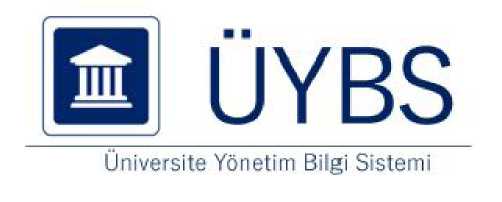 ÖZ DEĞERLENDİRME RAPORUÇANAKKALE ONSEKİZ MART ÜNİVERSİTESİ EĞİTİM FAKÜLTESİ                                        TEMEL EĞİTİM BÖLÜMÜ                                 SINIF EĞİTİMİ PROGRAMIProf. Dr. Mustafa Yunus ERYAMAN (Başkan)
Prof. Dr. Çiğdem ŞAHİN TAŞKIN (Üye)Doç. Dr. Berfu KIZILASLAN TUNÇER (Üye)Arş. Gör. Ayşen AKDEMİR ÇAKIRÇAPAN (Üye)GİRİŞÖğretmenlik mesleğinin etik ilkelerine ve temel yeterliklerine sahip, Türk toplumunun değerlerini ve Atatürk İlke ve İnkılaplarını özümsemiş, toplumsal olay ve olguları eleştirel bir bakış açısı ile değerlendirebilen, yaratıcı, üretken, demokrasi bilincini kazanmış öğretmenler yetiştirmek vizyonuyla üniversitemiz Eğitim Fakültesi Temel Eğitim Bölümüne bağlı olan Sınıf Eğitimi Programı’nın öz değerlendirme raporu oluşturulmuştur.Bu Öz Değerlendirme Raporu; Çanakkale Onsekiz Mart Üniversitesi, Sınıf Eğitimi Programı’nın eğitim öğretim kalitesini artırabilmesi ve gerçekleşen hızlı değişimlere ayak uydurabilmesi için uygulaması gereken stratejik gereksinimleri iç ve dış paydaşlardan elde edilen geri bildirimler doğrultusunda değerlendirmek amacıyla hazırlanmıştır. Bu raporun ortaya koyduğu eksik ve sorunlar irdelenip, sonuçlarını değerlendirilerek gerekli revizyon ve güncellemeler de ileride yapılacaktır. Zira bu raporun programımızın bütün sorunlarını tespit etmesi veya çözmesi beklenmemekte fakat sorunların tespit edilmesinde ve çözülmesinde önemli rehberlerden biri olarak kullanılması amaçlanmaktadır.KapsamBu dokümanda sunulan bilgiler Çanakkale Onsekiz Mart Üniversitesi, Sınıf Eğitimi Programını kapsamaktadır. Bu belge özdeğerlendirme komisyonu üyeleri tarafından tüm iç ve dış paydaşların önerileri ışığında hazırlanmıştır.Uygulama PlanıProgram danışmanlığımızca yürütülen bu süreçte öncelikle alanında uzman öğretim elemanlarımız arasından 4 kişilik bir öz değerlendirme komisyonu oluşturulmuştur. Ardından bu komisyon tüm iç ve dış paydaşlardan gerekli bilgi ve önerileri temin ederek bu raporun hazırlanmasına katkı sunmuştur.Komisyon ÜyeleriProf. Dr. Mustafa Yunus ERYAMAN (Başkan), E-posta: yunuseryaman@gmail.comTelefon: 0286 217 47 63 Dahili: 3600Prof. Dr. Çiğdem ŞAHİN TAŞKIN (Üye), E-posta: csahintaskin@yahoo.com  Telefon: 0286 217 47 63 Dahili: 3609Dr. Öğr. Üy. Berfu KIZLASLAN TUNÇER (Üye), E-posta: berfutuncer@gmail.comTelefon: 0286 217 47 63 Dahili: 3625Arş. Gör. Ayşen AKDEMİR ÇAKIRÇAPAN (Üye), E-posta: aysenakdemir91@gmail.comTelefon: 0286 217 47 63 Dahili: 370101. PROGRAMA AİT GENEL BİLGİLER VE GENEL ÖLÇÜTLER1.1.	Programın Kısa Tarihçesi ve Sahip Olduğu İmkanlarFakültemiz, Çanakkale'de 1955-56 Eğitim Öğretim yılında 3 yıllık eğitim vermek üzere "Çanakkale İlköğretmen Okulu" olarak açılmıştır. 1974-1975 Eğitim Öğretim yılında 2 yıllık "Çanakkale Eğitim Enstitüsü" haline getirilmiştir. Kurum arşivinden elde edilen verilere göre 1978 yılında ise ilkokullarda görev yapmak üzere ilk sınıf öğretmeni mezunlarını vermiştir. 1982 yılında Çanakkale Eğitim Yüksekokulu’nun ismi "Eğitim Yüksekokulu" olarak değiştirilmiştir. 1989-1990 Eğitim Öğretim yılına kadar 2 yıllık önlisans eğitimi veren okul, aynı yıl "Çanakkale Eğitim Yüksekokulu" adıyla 4 yıllık eğitime başlamıştır. Programımızın bulunduğu Eğitim Fakültesi 1990-1991 Eğitim-Öğretim yılında Trakya Üniversitesi bünyesinde "Çanakkale Eğitim Fakültesi’ne dönüştürülmüştür. Ardından 1992 yılında 3837 Sayılı Kanun’la kurulan Çanakkale Onsekiz Mart Üniversitesi’ ne bağlanmıştır. Bugünkü adıyla Eğitim Fakültesi, 8 bölüm ve 15' i örgün, 2' si ikinci öğretim veren 17 programla ülkemizin öğretmen ve bilim insanı ihtiyacını karşılamaya çalışmaktadır. Bunlara ek olarak, Fakültenin bulunduğu yerleşkede, Devlet Konservatuvarı da faaliyetlerini sürdürmektedir.Eğitim Fakültesi, ulusal ve uluslararası öğrenci ve öğretim elemanı değişim anlaşmalarına imza atarak gerçekleştirdiği ulusal ve uluslararası çaptaki eğitim-öğretim ortaklıklarıyla, düzenlenen kongre-sempozyum faaliyetleri, gerçekleştirilen projelerle hem öğretim elemanlarına hem de öğrencilere yeni ufuklar ve imkanlar açmaya çalışmaktadır. Uluslararası değişim programı Erasmus' un ve ulusal değişim programı Farabi' nin dışında Eğitim Fakültesi, Belarus ve Japonya'daki değişik üniversitelerle işbirliği anlaşmaları imzalayarak ''Dünya Fakültesi'' olma hedefine biraz daha yaklaşmıştır.01.2. Programın Öğretim Yöntemi, Eğitim Dili ve Öğrenci KabulüFakültemiz Temel Eğitim Bölümüne bağlı Sınıf Eğitimi Anabilim Dalı yukarıda bahsedilen tüm bu imkanlar kapsamında öğrencilere kamu, özel sektör, sivil toplum kuruluşları ve/veya girişimcilik alanında iş fırsatı sunan, nitelikli sınıf öğretmeni yetiştirmeyi amaçlayan sekiz yarıyıllık tam zamanlı bir lisans programıdır. Eğitim dili Türkçe olmakla birlikte zorunlu yabancı dil dersi İngilizcedir. Programımız, Ocak 2021 tarihi verilerine göre üniversiteye girişte 60+2 kişilik kontenjanıyla eğitim-öğretime devam etmektedir. Sınıf Eğitimi Anabilim Dalı 2020 YKS sistemine göre AYT puan türü ile öğrencilerini kabul etmektedir. Sınıf Eğitimi Anabilim Dalına kaydolan öğrenciler, programdan mezun olabilmek için öngörülen müfredattaki tüm dersleri almak zorundadırlar. Öğrencilerimiz mezun olmadan önce 2 yarıyıl (7. ve 8. Yarıyıllar) boyunca 28 iş günü staj yapmak zorundadırlar. Programda stajların takibine ve sürdürülebilirliğine azami derecede önem verilmektedir. 01.3. Programın İdari Yapısı Öğretim KadrosuSınıf Eğitimi Anabilim Dalımızda kadrolu olarak görev yapan 6 profesör, 4 doçent, 2 öğretim görevlisi ve 1 araştırma görevlisi bulunmaktadır. Anabilim Dalı Başkanı Bölüm Başkanı’na, Bölüm Başkanı da Fakülte Dekanına bağlı görev yapmaktadır. Aşağıda sunulan verilerden de anlaşılacağı üzere programımız, hedefleri olan bu hedeflerin ulaşılabilirliğini de sürekli test ederek bu hedeflere doğru ilerleyen, şeffaf ve katılımcı bir yönetim tarzıyla ilgili tüm paydaşları sürece dahil etmeye çalışan deneyimli kadrosuyla güçlü ve rekabetçi bir yapıya sahiptir.Eğitim Fakültesi Temel Eğitim Bölümü Sınıf Eğitimi Anabilim Dalı’na ait öğretim kadrosunun mevcut durumuna yönelik detaylı bilgiler aşağıdaki tablolarda bilgilerinize sunulmuştur.Tablo 1. Programdaki Öğretim Elemanlarının DağılımıTablo 2. Öğretim Kadrosunun Ders Yükü Dağılımlarına Yönelik İstatistiklerTablo 3. Öğretim Elemanı Başına Düşen Öğrenci SayısıTablo 4. Öğretim Elemanlarının Akademik Yayınlarına Yönelik İstatistiklerTablo 5. Öğretim Kadrosunun AnaliziTablo 7. Öğretim Elemanlarının Aldığı Burs ve ÖdüllerTablo 8. Öğretim Elemanlarının Marka, Tasarım, Patent Sayıları01.4. Programın Vizyon ve MisyonuProgramın Vizyonu; Öğretmenlik mesleğinin etik ilkelerine ve temel yeterliklerine sahip, Türk toplumunun değerlerini ve Atatürk İlke ve İnkılaplarını özümsemiş, toplumsal olay ve olguları eleştirel bir bakış açısı ile değerlendirebilen, yaratıcı, üretken, demokrasi bilincini kazanmış öğretmenler yetiştirmek.Programın Misyonu; -İnsana, topluma, doğaya duyarlı, kendisinin ve mesleğinin toplumsal, eğitimsel gelişmedeki yerini, rolünü kavramış, mesleki yeterlik ve etik sorumluluk kazanmış; sürekli gelişmeyi bir yaşam biçimi olarak algılayan; bilimsel düşünme ve çalışma biçimini benimsemiş, kamusal yararları gözeten, yaratıcı ve eleştirel düşünebilen, eğitim bilimlerinin çeşitli alanlarında uzmanlar, öğretmenler, akademisyenler yetiştirmek,- Öğrencilerin eğitimsel sorunları tartışabilecekleri, çözümler üretebilecekleri ve kendilerini özgürce ifade edebilecekleri öğrenme ortamlarını geliştirmek,- Toplumsal sorumluluklarının bilincinde, akademik çalışmalarında niteliği önemseyen, disiplinler arası yaklaşıma açık, bilgiyi paylaşan, değerlendirmelerinde akademik ölçütleri esas alan, üretkenliği ve yaratıcı düşünceyi destekleyen bir ortam oluşturmak ve bunu sürekli kılacak kültürü yerleştirmek,- Eğitim bilimlerinin çeşitli alt disiplinleri ve diğer toplumsal bilimlerle etkileşim ve işbirliği içinde ulusal ve uluslararası kongre, sempozyum, panel, konferans, çalıştay vb. toplantılar düzenlemek, kuramsal ve uygulamalı araştırma projeleri gerçekleştirmek ve yayın yapmak,- Öğrencilerin, akademik ve idari personelin bilgiye erişimini, iletişim ve etkileşimi kolaylaştıran fiziksel ve teknolojik ortam oluşturmak,- Tüm akademik ve yönetsel etkinliklerin dürüst, açık, demokratik ve katılımcı bir anlayışla yerine getirilmesini sürekli kılmaktır.Programımızın vizyon ve misyonunu oluşturan temel amaçlar;Eğitim, öğretim ve araştırma kalitesi ile Türkiye’de tercih edilen;Uluslararası akademik çevrede bölümümüzü en etkin şekilde temsil eden;Öğretim elemanları ile sonuç odaklı bir eğitim profili oluşturan;Katılımcı, kendine güvenen bireyler yetiştiren;Uluslararası değerlere saygılı, post modern yönetim ilkelerini ve toplam kalite anlayışını benimsemiş, kendini sürekli yenileyen bir program olmaktır.Programımızın vizyon ve misyonunu oluşturan temel değerler;Atatürk İlke ve İnkılaplarına bağlı olmak,Vatan sevgisiyle görevini anayasa, uluslararası hukuk ilkeleri, insan hakları ve yüksek öğretim mevzuatıyla ilgili tüm yasal düzenlemelere uyarak yerine getirmek,Din, dil, ırk, milliyet, renk, düşünce farklılığı gözetmeksizin insanları sevmek ve saymak,Çalışmaktan, doğruluktan ve dürüstlükten taviz vermemek,Üniversitenin misyon ve vizyonuna bağlı olmak,Bilimin uluslararası kabul görmesine inanmak,Yenilikçi olmak, değişimi yönetmek ve gerçekleştirmek,Zaman yönetimine özen göstererek sürekli mükemmelliği yakalamaya çalışmak,İşimizi sevmek ve özgün araştırmalar yapmak,Sürdürülebilir rekabet avantajı sağlamak.01.5. Programın Amacı Sınıf eğitimi programı, öğretmenliğe ilişkin pozitif tutumlar geliştirmiş ve profesyonel öğretim becerilerine sahip öğretmenler yetiştirmeyi amaçlamaktadır. Bu bölümden mezun olan öğrencilerden öğrencilerine örnek olmaları, etkili iletişim becerilerini kullanabilmeleri ve iyi birer öğretmen olmaları beklenmektedir. Anabilim dalımız öğretim yöntem, teknik ve stratejilerini kullanabilen, öğretim teknolojileri bilgisine sahip, çocukları seven öğretmenler yetiştirmeyi amaçlamaktadır. Mezunlarımızın insana, topluma, doğaya duyarlı, kendisinin ve mesleğinin toplumsal gelişmedeki yerini kavramış, mesleğinde yeterlik ve etik sorumluluk kazanmış; sürekli gelişmeyi bir yaşam biçimi olarak algılayan; bilimsel düşünme biçimini benimseyen, kamu yararlarını gözeten, bilgi ve iletişim teknolojilerini etkili olarak kullanan, yaratıcı ve eleştirel düşünebilen, estetik duyarlılığa sahip sınıf öğretmenleri olmaları amaçlanmaktadır. 01.6.Programın HedefiSınıf Eğitimi Lisans Programı, öğretmenliğe ilişkin pozitif tutumlar geliştirmiş ve profesyonel öğretim becerilerine sahip öğretmenler yetiştirmeyi hedeflemektedir. Bu bölümden mezun olan öğrencilerden öğrencilerine örnek olmaları, etkili iletişim becerilerini kullanabilmeleri ve iyi birer öğretmen olmaları beklenmektedir. 01.7. Kazanılan DereceSınıf Eğitimi lisans programını bitiren öğrenciler lisans diploması almaya hak kazanmakla birlikte ayrıca “sınıf öğretmeni” meslek ünvanını almaya hak kazanmaktadırlar. Bu programdan mezun olabilmek için öğrencilerin; Öğretim programlarındaki tüm derslerden 4.00 üzerinden en az 2.00 Genel Not Ortalamasına sahip olmaları ve 120 AKTS kredisi almaları zorunludur. Ayrıca stajlarını belirtilen sürede ve özellikte tamamlamaları gerekmektedir.01.8. Öğrencilerin Programı Seçerken Sahip Olması Gereken YetkinliklerSınıf eğitimi programını seçecek öğrencilerin bir lise mezunu olması gerekliliklerin yanı sıra YKS sınavına girmiş olmaları gerekmektedir. Yeni ÖSYM sınav yönetmeliğine göre herhangi bir puan alt sınırı bulunmamaktadır. Adaylar sınav puanları hesaplandıktan sonra sahip oldukları sıralamaları ve tercih sıralarına göre yerleştirilmektedir. Bir eğitim fakültesi programı olması sebebiyle Sınıf Eğitimi Lisans Programına başvuracak adayların, öğretmenlik mesleğini sevme, yaşam boyu öğrenmeye açık olma, analitik düşünebilme, bireysel ve çevresel farkındalık, empati, eksikleri fark edebilme ve sorunlara çözüm önerileri geliştirebilme, fikir ve proje geliştirebilme, girişkenlik, mücadeleci ruha sahip olma, okumaktan ve yeni şeyler öğrenmekten zevk alma, yeniliklere ve değişime açık olma, yenilikleri takip etme, gibi yetkinliklere sahip olmaları bu programda alacakları eğitim sürecinde onlara katkı sağlamaktadır.01.9. Öğrencilerin Öğrenimleri Sonunda Sahip Olacağı YetkinliklerSınıf Eğitimi Anabilim Dalından mezun olan öğrenciler Sınıf Öğretmeni unvanı kazanmaktadır. Bu unvanı kazanan öğretmenler, özel okullar ve özel dershanelerde öğretmenlik yapabildikleri gibi, KPSS sınavı ve öğretmenlik mülakatlarından başarılı olmaları durumunda Milli Eğitim Bakanlığı’ nın kadrolarında yer alarak öğretmenlik görevi yapmaktadırlar. 01.10. Programın Mevcut Öğrenci ProfiliHemen her alandan her öğrencinin tercih ettiği bir lisans programı olan Sınıf Eğitimi programımızı genel olarak yoğunlukla Balıkesir, Bursa, Çanakkale, Edirne, İstanbul, İzmir, Kırklareli, Manisa, Tekirdağ illerinden ve bu illerin ilçelerinden çeşitli liselerin mezunları tercih etmektedir.01.11. Program Mezunlarının Mesleki ProfiliSınıf Eğitimi programı mezunları kamu kurumlarında, özel okullar ve özel dershanelerde çalışabilmektedirler. Mezunlarımızın özellikle ilkokul çağı çocuklarına uygun eğitim ve öğretim faaliyeti sağlayabilecek, onlarla sağlıklı bir iletişim kurabilecek profilde olmaları mesleki gerekliliktir. 01.12. Programın PaydaşlarıProgramımızın gelişebilmesi, eğitim kalitesini artırabilmesi, çağdaş ve modern eğitim teknolojileri ile donatılabilmesi ancak tüm paydaşlarının desteği ile mümkün olabilecektir. Bu amaçla paydaşları belirleyerek onların durumlarını da dikkate alacak şekilde stratejilerini belirlemiştir. Bunların başlıcaları üniversitemiz ve protokolleri içerisinde bulunan kuramlardır. Bu kapsamda paydaşlarımızın bazıları şu şekilde sıralanabilir:Valilik, Kaymakamlık ve diğer resmî kuruluşlar,Yüksek Öğretim Kurulu,Üniversitelerarası Kurul,Ulusal ve Uluslararası Eğitim ve Araştırma Kurumlan,Milli Eğitim BakanlığıSivil Toplum Kuruluşları,Bankalar (Ziraat Bankası),Akademik personelimiz ve aileleri,İdarî personelimiz ve aileleri,Öğrencilerimiz ve aileleri,Mezunlarımız01.13. Programın İletişim BilgileriÇanakkale Onsekiz Mart Üniversitesi Eğitim Fakültesi Temel Eğitim Bölümü Sınıf Eğitimi ProgramıCevatpaşa mah. Anafartalar Kampüsü / ÇANAKKALESınıf Eğitimi Anabilim Dalı Başkanı: Prof. Dr. Çiğdem ŞAHİN TAŞKINE-posta : csahin@comu.edu.trTelefon : 0 286 217 47 63  Dahili: 3609Faks : 0 286 212 07 51SONUÇÖRNEK UYGULAMA KANITKanıt linkleri: https://dokuman.osym.gov.tr/pdfdokuman/2022/YKS/kilavuz_11022022.pdf https://www.comu.edu.tr/http://egitim.comu.edu.tr/http://temel.egitim.comu.edu.tr/1. ÖĞRENCİLER1.1. Öğrenci KabulleriÇanakkale Onsekiz Mart Üniversitesi Eğitim Fakültesi Temel eğitim Bölümü Sınıf Eğitimi Anabilim Dalı’na öğrenci kabulleri, Yükseköğretim Kurulu (YÖK), Öğrenci Seçme ve Yerleştirme Merkezi (ÖSYM) Başkanlığı ile Rektörlük tarafından belirlenen ilkeler ve akademik takvim ile ilan edilen tarihler arasında, istenen belgeler ile birlikte fakültemiz öğrenci işleri kayıt bürosu tarafından ve https://www.osym.gov.tr/ adresinden online olarak yapılmaktadır. Fakültemiz Sınıf Eğitimi Anabilim Dalı, yeni ÖSYM düzenlemesiyle birlikte, ortaöğretim kademesini bitirmiş ve YKS sınavına girmiş olan adayların başarı sıralamaları ve tercihlerine göre merkezi yerleştirme ile öğrenci kabul etmektedir. Program örgün öğretim olarak 60+2 kişilik örgün öğretim kontenjanıyla öğretim faaliyetlerine devam etmektedir. Programın eğitim dili Türkçe olup yabancı dil olarak zorunlu İngilizce ve seçmeli mesleki yabancı dil (İngilizce) dersleri bulunmaktadır. Sınıf Eğitimi Anabilim Dalına kaydolan öğrenciler, programdan mezun olabilmek için öngörülen müfredattaki tüm zorunlu dersleri ve kredilerini tamamlayacak şekilde seçmeli ders havuzundaki dersleri almak zorundadırlar.Öğrencilerimiz mezun olmadan önce 28 iş günü staj yapmak zorundadır. Programda stajların takibine ve sürdürülebilirliğine azami derecede önem verilmektedir. Öğrenciler staj teslim dosyalarını bir sonraki akademik dönemi takip eden ve ders seçimlerinin yapıldığı zaman ilgili program danışmanlarına teslim ederler. Tablo 9. Programa Kayıtlı Öğrenci Sayısına Yönelik İstatistiklerTablo 10. Programdan Mezun Olan Öğrenci Sayısına Yönelik İstatistiklerTablo 11. Programa Merkezi Yerleştirme Sınavıyla Kayıt Olan Öğrenci SayısıTablo 12. Öğrencilerin Derslere Devam DurumlarıTablo 13. Son 2 Yıla Ait Merkezi Yerleştirme Sınavı PuanlarımızAyrıca programımızın son 10 yıla ait taban puan verileri üniversitemiz öğrenci işleri daire başkanlığından takip edilmektedir.SONUÇÖRNEK UYGULAMA KANITKanıt linkleri: https://ubys.comu.edu.tr/AIS/OutcomeBasedLearning/Home/Index?id=6389https://ubys.comu.edu.tr/BIP/BusinessIntelligence/Home/Index1.2. Yatay ve Dikey Geçişler Çift Anadal ve Ders SaymaTüm yatay geçişler, 24/4/2010 tarihli ve 27561 sayılı Resmî Gazete’ de yayımlanan Yükseköğretim Kurumlarında Önlisans ve Lisans Düzeyindeki Programlar Arasında Geçiş, Çift Anadal, Yan Dal ile Kurumlar Arası Kredi Transferi Yapılması Esaslarına İlişkin Yönetmelik hükümlerine göre yapılır. ÇOMÜ’ ye bağlı fakülte, yüksekokul ve bölümler arası yatay geçişler ise, Yükseköğretim Kurumlarında Önlisans ve Lisans Düzeyindeki Programlar Arasında Geçiş, Çift Anadal, Yan Dal ile Kurumlar Arası Kredi Transferi Yapılması Esaslarına İlişkin Yönetmelik ve Üniversite Senatosunca kabul edilen esaslara göre yapılmaktadır. Yatay geçiş yapan öğrencilerin öğrenim sürelerinin hesabında, öğrencilerin gelmiş olduğu kurumda geçirmiş olduğu süreler de hesaba katılır. Toplam süre, kanunla belirtilen süreyi aşamaz.Diğer bir yükseköğretim kurumunda öğrenci iken, ÖSYM tarafından yapılan merkezi yerleştirme sınavı veya başarı duruma göre yatay geçiş ile Sınıf Eğitimi Anabilim Dalına kayıt yaptırdığı takdirde daha önce kayıtlı bulundukları yükseköğretim kurumunda CC ile başarılı oldukları dersler için, öğrenimine başladıkları ilk yarıyılın ilk haftasında öğrenci işlerine başvurarak, bu derslerin muafiyeti talebinde bulunabilirler. Fakülte dekanlığı muafiyet talebinde bulunan öğrencinin, daha önce almış olduğu dersleri, ilgili program danışmanının görüşünü alarak hangi derslerden denklik nedeni ile geçmiş kabul edileceğini onaylar. Bu şekilde kaydı yapılan bir öğrenci, intibak ettirildiği yarıyıldan önceki yarıyıla ait olan ve muaf olmadığı dersleri tamamlamak zorundadır. Öğrencilerin Üniversite dışındaki örgün öğretim programlarında daha önceden başardığı ve muaf olduğu ders/dersler ÇOMÜ Önlisans- Lisans Eğitim, Öğretim ve Sınav Yönetmeliğinin 22. maddesinde yer alan Sınavların Değerlendirilmesi ve Notların Değerlendirilmesine göre dönüştürülerek DNO ve GNO hesabına katılır. Bu süre azami süreden düşülür ve öğrenci programında derslerini bu kalan süre içerisinde tamamlar.Herhangi bir yükseköğretim kurumundan mezun olan, kayıt sildiren, bir yükseköğretim kurumuna kayıtlı iken Ölçme, Seçme ve Yerleştirme Merkezi tarafından yapılan sınavlar sonucu veya özel yetenek sınavları sonucu üniversitemize kayıt yaptıran ve muafiyet talebinde bulunanların, ilgili yönetim kurullarınca değerlendirilmesi yapılır ve muafiyet talebi uygun görülen öğrencilerin muaf tutulduğu derslerinin başarı notları, bu Yönetmeliğin 22 nci maddesindeki başarı notuna dönüştürülür. Bunun sonucunda genel not ortalaması 2.00 ve üzerinde olan öğrencilerden üst yarıyıldan ders almak isteyenlerin, bulunduğu yarıyıldan muaf tutulduğu derslerin toplam kredisinin programdaki o yarıyılın toplam kredisinin en az yarısı olması halinde; intibak ettirildiği yarıyıl ve önceki yarıyıllarda almadığı ve başarısız olduğu dersler ile birlikte bir üst yarıyıldan ders alabilmeleri konusunda fakülte yönetim kurulumuz yetkilidir. Muafiyet kararının alındığı yarıyılda başvurması halinde, muaf olduğu dersi/dersleri almak isteyen öğrenci tekrar alabilir.Öğrencinin üst yarıyıldan ders almış olması üst yarıyılda olduğu anlamına gelmez. Müfredatta zorunlu olan dersler için muafiyet sınavları, her dönemin başında İngilizce I ve II dersleri için de yapılmaktadır. Söz konusu sınavlardan geçer not alan öğrenciler müfredattaki ilgili dersten muaf olmakta ve notları öğrencilerin transkriptlerine işlenmektedir. Bu yatay geçiş uygulamalarının dışında programımızda 2022- 2023 öğretim yılı güz döneminden itibaren çift anadal ve yan dal uygulamaları başlayacaktır.SONUÇÖRNEK UYGULAMA KANITKanıt linkleri: http://egitim.comu.edu.tr/arsiv/duyurular/2019-2020-kurumlararasi-ve-kurumici-basari-durumun-r1367.html1.3. Öğrenci DeğişimiKurum ve/veya program tarafından başka kurumlarla yapılacak anlaşmalar ve kurulacak ortaklıklar ile öğrenci hareketliliğini teşvik edecek ve sağlayacak önlemler alınmalıdır.Programımızdaki öğrenciler, yabancı dil, mülakat, not ortalaması gibi istenen şartları yerine getirdikleri takdirde lisans eğitimlerinin belirli bir döneminde başka bir yükseköğretim kurumunda yurt içi (Farabi) ve yurt dışı (Erasmus) öğrenci programları ile eğitim görebilirler. Üniversitemizin ise bu konuda anlaşmalı olduğu üniversiteler bulunmaktadır. Bunlara Erasmus ve Dış ilişkiler Koordinatörlüğü web sitemizden aktif olarak ulaşılmaktadır. Ayrıca fakültemizde öğrenci değişim programlarıyla da ilgili bir koordinatörlük bulunmakta ve öğrencilerimiz aktif olarak buradan ve kendi program danışmanlarından destek almaktadır. Farabi programı, Yükseköğretim Kurumları Arasında Öğrenci ve Öğretim Üyesi Değişim Programı, üniversite ve yüksek teknoloji enstitüleri bünyesinde ön lisans, lisans, yüksek lisans ve doktora düzeyinde eğitim-öğretim yapan yükseköğretim kurumları arasında öğrenci ve öğretim üyesi değişim programıdır. Farabi Değişim Programı, öğrenci veya öğretim üyelerinin bir veya iki yarıyıl süresince kendi kurumlarının dışında bir yükseköğretim kurumunda eğitim ve öğretim faaliyetlerine devam etmelerini amaçlamaktadır. Öğrenciler, Sınıf Eğitimi Anabilim Dalı Farabi Değişim Koordinatörlüğünden rahatça bilgi alabilmektedir. Ayrıca Sınıf Eğitimi programı Farabi Değişim Programı açısından tercih edilirliği yüksek bir programdır. Erasmus programı ise Avrupa’daki yükseköğretim kurumlarının birbirleri ile çok yönlü iş birliği yapmalarını teşvik etmeye yönelik Avrupa Birliği' nin bir eğitim programıdır. Yükseköğretim kurumlarının birbirleri ile ortak projeler üretip hayata geçirmeleri, öğrenci, idari ve akademik personel eğişimi yapabilmeleri için hibe niteliğinde karşılıksız mali destek sağlamaktadır. Erasmus öğrenim hareketliliği, Yükseköğretim Kurumu öğrencilerinin bir akademik yıl içerisinde eğitimlerinin bir veya iki dönemini Avrupa Birliği üyesi bir ülkedeki anlaşmalı bir yükseköğretim kurumunda gerçekleştirmesi olarak tanımlanmaktadır. Değişimin gerçekleşeceği akademik yıl birinci sınıfta okuyan lisans öğrencilerimiz Erasmus öğrenim hareketliliğine başvuruda bulunabilmekte, ancak değişim başladığında öğrencilerimizin 1. sınıf öğrencisi olmamaları gerekmektedir. Erasmus değişim programına başvurabilmesi için öğrencilerimizin yükseköğretim kurumu bünyesinde örgün eğitim kademelerinin herhangi birinde (birinci, ikinci veya üçüncü kademe) bir yükseköğretim programına kayıtlı, tam zamanlı öğrenci olması gerekmektedir. Program öğrencilerimizin kümülatif akademik not ortalamasının (GNO) en az 2.00/4.00 olması gerekmektedir. Başvuru dönemlerinde öğrencilerimiz başvurularını Üniversitemizin web sayfasında (http://erasmus.comu.edu.tr/ogrenim-genel-bilgi.html) yayınlanan link aracılığı ile yapmaktadırlar. Öğrencilerimizin başvuru yapabilmesi için bölümümüz ile Erasmus Üniversite Beyannamesi sahibi bir AB Yükseköğretim Kurumu arasında ilgili akademik yılda (örn. 2019-2020 Eğitim-Öğretim Yılı için) geçerli olan bir Erasmus İkili Anlaşması olması gerekmektedir.SONUÇÖRNEK UYGULAMA KANITKanıt linkleri: http://erasmus.comu.edu.tr/anlasma-listesi-aktif.html/ https://ubvs.comu.edu.tr/AIS/OutcomeBasedLearning/Home/Index?id=6389  http://ogrenciisleri.comu.edu.tr/ 1.4. Danışmanlık ve İzlemeAnabilim dalımızda öğrenim gören öğrencileri ders ve kariyer planlaması konularında yönlendirecek danışmanlık hizmeti verilmelidir.Danışmanlar, öğrencilerin staj yeri kabul ve takip, staj değerlendirme, kayıt yenileme, ders ekleme bırakma işlemlerine onay verme işlemlerinde ve öğrencilerin kayıtlı oldukları programı izlemelerinde; eğitim-öğretim çalışmaları ve üniversite yaşamıyla ilgili sorunlarının çözümünde rehberlik yapmakla görevlidirler. Program öğrencilerin başarısını takip etme, danışmanlık hizmeti verme, niteliklerini geliştirme ve izleme sorumluluğunu yüklenmiştir. Öğrenci başarısının değerlendirilmesi ve izlenmesi öğretimde amaçlanan hedeflere ulaşılmasının bir göstergesi olarak kabul edilmektedir. Başarı, bireysel sınav notu ve sınıf bazında genel ortalamaların izlenmesi ile değerlendirilmektedir. Aynı zamanda danışman öğretim elemanı öğrencileri birinci sınıftan itibaren her konuda bilgilendirmek, yönlendirmek ve takip etmek durumundadır. Program danışmanı olan öğretim elemanları ise öğrencilerin sadece staj, kayıt yenileme, ders kayıt veya ders danışmanlık işlemleriyle değil aynı zamanda onlarla dostane ilişkiler içerisine girerek tıpkı bir mentor veya koç gibi öğrenciler yönlendirilmeye çalışılmakta ve destek görmektedirler. Bunun yanı sıra Sınıf Eğitimi Programındaki tüm öğretim elemanları öğrencilerle yakın ilişkiler içerisinde olup onları yönlendirmektedir. Öğretim elemanlarıyla bu şekilde rahat iletişim kurup destek görmek de öğrencilerimizin motivasyonunu arttırmakta ve memnuniyet düzeylerini ciddi oranda etkilemektedir.SONUÇÖRNEK UYGULAMA KANITKanıt linkleri: https://www.comu.edu.tr/haberler.htmlhttp://egitim.comu.edu.tr/arsiv/haberlerhttp://temel.egitim.comu.edu.tr/1.5. Başarı DeğerlendirmesiÖğrencilerin program kapsamındaki tüm dersler ve diğer etkinliklerdeki başarıları şeffaf, adil ve tutarlı yöntemlerle ölçülmeli ve değerlendirilmelidir.Üniversitemizde; ara sınav, ara sınav mazeret sınavı, yarıyıl sonu sınavı ve bütünleme sınavları yapılır. Ayrıca öğrencilerimizin talep de bulunduğu ilgili bazı dersler için yaz okulu da açılabilmektedir. Yanı sıra öğrencilerimizin iş yükü ve performansı Bologna sistemine göre AKTS Bilgi Paketinde ve UBYS Öğrenci Bilgi Sisteminde aktif biçimde takip edilmekte, sınav yükleri ağırlıklarına göre değiştirilebilmektedir. Sınavlarımız;Ara Sınavlar / Vizeler: her ders için en az bir kez yapılır. Ara sınav programı; her yarıyılın ilk dört haftası içinde derslerden sorumlu öğretim elemanlarının görüşü alınarak yönetim tarafından organize edilir ve tarihler buna göre ilan edilir. Ara sınav notları dönem sonu sınavlarından en az iki hafta önce ilan edilmektedir.Yarıyıl Sonu / Final Sınavları: En az ondört haftalık eğitim-öğretim döneminden sonraki iki hafta içerisinde yapılır. Her ders için yarıyıl sonu sınavı yapılır. Yarıyıl sonu sınavına katılmayan öğrenciler o dersten başarısız sayılır ve başarı notu olarak FF verilir. Yarıyıl sonu sınavları ile ilgili takvim, birimlerin önerileri alınarak Üniversite Senatosu tarafından belirlenir. Yarıyıl sonu sınav programları, dekanlık ve yüksekokul müdürlükleri tarafından hazırlanır ve sınavlardan en az iki hafta önce ilan edilir. Yarıyıl sonu sınavı için mazeret sınavı açılmaz.Mazeret Sınavları: Haklı ve geçerli nedenlere dayalı mazereti dolayısıyla ara sınava katılmayan ve sınavdan sonraki bir hafta içerisinde durumunu belgeleyen öğrencilerin mazeretlerinin ilgili yönetim kurullarınca kabul edilmesi halinde, öğrencinin katılmadığı ara sınavlar o yarıyıl içinde öğretim elemanının belirlediği tarihte yazılı olarak yapılır. Mazeret sınavlarına herhangi bir nedenle girmeyen öğrencilere, tekrar mazeret sınavı açılmaz.Bütünleme sınavları: Dönem sonu sınavları sonucunda başarısız olanlar başarısız oldukları derslerin bütünleme sınavlarına girebilirler. Bütünleme sınavına girmeyenler başarısız sayılırlar ve bu öğrencilere ayrıca bir sınav açılmaz. Bütünleme sınavları dönem sonu sınavlarının bitiminden itibaren üçüncü haftada yapılır. Bütünleme sınavları için mazeret sınavı açılmaz.Bunların dışında başarılı olamayan öğrencilerimiz 3 farklı sınav hakkı daha bulunmaktadır:Tek Ders Sınavı: Dört yarıyılı tamamlayarak mezun olma durumuna gelen ancak yalnızca bir dersi veremeyen veya tüm dersleri verip de GNO' su 2.00 olmayan öğrencilerin yararlandığı sınavdır.Üç Ders Sınavı: Bir, iki veya üç dersten girilen 2010 ve öncesi girişli öğrencilerin yararlandığı sınavdır.Ek Sınavlar: Azami öğrenim süresi (8 Yarıyıl- 4 Yıl) sonunda mezun olma durumundaki öğrencilerimize, başarısız oldukları (FF-FD-YS harf notlu) bütün dersler için iki ek sınav hakkı tanınır.Bu sınavlar sonunda, mezun olabilmesi için başarması gereken toplam ders sayısını, beşe indiremeyen öğrencilerin üniversite ile ilişikleri kesilir. Genel olarak tüm sınav sonuçları on beş gün içerisinde dersin ilgili öğretim elemanı tarafından Çanakkale Onsekiz Mart Üniversitesi Öğrenci Bilgi Sistemi internet sayfasında ilan edilir. Sınav sonuçlarının açıklanmasından itibaren sınav belgeleri üç yıl süreli saklanır. Derslerde devamsızlık sınırını aşan öğrenciler, o derse devam etmemiş sayılırlar, sınavlara alınmazlar ve o dersten başarısız kabul edilirler. Öğrenciler, ilgili kurullarca kabul edilen sağlık raporlarının kapsadığı süreler içinde de devamsız sayılırlar. Ara sınav ve dönem içi etkinliklerden alınan notların ortalamasının % 40’ı, yanyıl sonu veya bütünleme sınav notunun % 60 katkısı alınarak ilgili öğretim elemanı tarafından belirlenir ve öğretimin ilk iki haftasında öğrencilere bildirilir. Dersin öğretim elemanı tarafından, her ders için öğrencilerin aldıkları başarı notları 100 puan üzerinden ele alınarak başarı notu değerlendirme tablosuna uygun olarak dersin yarıyıl sonu başarı notu harfli ve katsayılı not biçiminde, aşağıdaki tablodaki gibi takdir edilir:90-100 Puan - AA (Katsayı 4.0, AKTS notu A)85-89 Puan - BA (Katsayı 3.5, AKTS notu B)80-84 Puan - BB (Katsayı 3.0, AKTS notu B)70-79 Puan - CB (Katsayı 2.5, AKTS notu C)60-69 Puan - CC (Katsayı 2.0, AKTS notu C)55-59 Puan - DC (Katsayı 1.5, AKTS notu D)50-54 Puan - DD (Katsayı 1.0, AKTS notu E)40-49 Puan - FD (Katsayı 0.5, AKTS notu F)0-39 Puan - FF (Katsayı 0, AKTS notu FX)Yeterli - YE (Katsayı -, AKTS notu S)Yetersiz - YS (Katsayı -, AKTS notu U)Devamsız - DS (Katsayı 0 (Kredili dersler için), AKTS notu NA)Buna göre öğrenci;(AA), (BA), (BB), (CB) veya (CC) notlarından birini almış ise o dersi başarmış sayılır.(DC) veya (DD) notlarından birini almış ise o dersi “koşullu” başarmış sayılır.(FD) ve (FF) notlarından birini almış ise o dersi başaramamış sayılır.Kredisiz olan dersler ile stajların devamsızlık ve başarı değerlendirmelerinde; (YE) yeterli, (YS) yetersiz, (DS) devamsız sayılır.Girmeye hak etmediği bir sınava girmesi sonucunda aldığı not iptal edilir.2547 sayılı Kanunun 5 inci maddesinin birinci fıkrasının (ı) bendinde belirtilen ortak zorunlu derslerinden alınan (YE) ve (YS) notları ile kredisiz dersler için (DS) notları ağırlıklı not ortalamasının hesabında dikkate alınmazlar; ancak kredili derslerde (DS)’nin karşılığı 0.00 sayılır. Bir dersten başarılı sayılabilmek için diğer şartlara ek olarak o dersin yarıyıl sonu veya bütünleme sınavından en az 50 puan almak gerekir, alamayanlar not ortalaması ne olursa olsun başarısız (FD ve altı) sayılır.Böylelikle öğrencilerimizin başarı durumları, üniversitemiz sınav yönetmeliğinin 22. maddesine göre derslerden almış oldukları notlar ve derslerin kredileri ile hesaplanan “Yarıyıl/Dönem Not Ortalaması (DNO)” ve “Genel Not Ortalaması (GNO)” değerleriyle izlenmiş olur. DNO bir yarıyılda aldıkları derslerin her birinin kredisi ile bu derslerden alınan notların çarpımları toplamının aynı derslerin kredi toplamına bölünmesi, GNO ise tüm yarıyıllarda aldıkları derslerin her birinin kredisi ile bu derslerden alınan notların çarpımları toplamının tüm derslerin kredi toplamına bölünmesi ile elde edilir. 27/09/2016 tarihli ve 29840 sayılı Resmi Gazete’de yayınlanan yeni Çanakkale Onsekiz Mart Üniversitesi Önlisans- Lisans Eğitim Öğretim Ve Sınav Yönetmeliği uyarınca 2014 ve sonrası kayıtlı öğrenciler için şu hüküm uygulanır: “(DC) veya (DD) notlarından birini almış ve GNO’su 2.00 ve üzeri ise koşullu başarılı sayılır; (DC) veya (DD) notlarından birini almış ve GNO’su 2.00’ın altında ise koşullu başarısız sayılır.”SONUÇÖRNEK UYGULAMA KANITKanıt linkleri: http://ogrenciisleri.comu.edu.tr/mevzuat.html1.6. Programdan Mezuniyet KoşullarıSınıf Eğitimi Programıyla ilgili mezuniyet kriterleri belirleme ve mezuniyet komisyonu bulunmaktadır. Bir öğrencinin öğrenimini başarı ile bitirerek programından lisans derecesi elde edebilmesi için programda alması gereken zorunlu ve seçimlik derslerin (240 ATKS karşılığı) tümünden başarılı olması zorunludur. Bir öğrencinin GNO’su aynı zamanda mezuniyet not ortalamasıdır. Ayrıca;a) Bir öğretim yılı boyunca tüm dersleri almak, devam koşulunu yerine getirmek, tüm derslerde en az (CC) almak ve herhangi bir disiplin cezası almamış olmak şartıyla genel not ortalamasına (GNO) göre kayıtlı bulunduğu programın/bölümün her sınıfının birinci, ikinci ve üçüncüsü onur öğrencileri olarak kabul edilir ve bu öğrenciler ilgili Dekanlıkça/Müdürlükçe öğretim yılı sonunda teşekkür belgesi ile ödüllendirilir.Normal öğrenim süresi içerisinde tüm dersleri almak, devam koşulunu yerine getirmek, tüm derslerde en az (CC) almak ve herhangi bir disiplin cezası almamış olmak şartıyla GNO’na göre kayıtlı bulunduğu okulunu birinci olarak bitiren öğrenciler fakülte/yüksekokul/meslek yüksekokulu yüksek onur öğrencisi kabul edilir ve bu öğrenciler Rektörlükçe fakülte/yüksekokul/meslek yüksekokulu yüksek onur öğrencisi takdir belgesi ile ödüllendirilir.Normal öğrenim süresi içerisinde tüm dersleri almak, devam koşulunu yerine getirmek, tüm derslerdeen az (CC) almak ve herhangi bir disiplin cezası almamış olmak şartıyla GNO’na göre Çanakkale Onsekiz Mart Üniversitesini birinci olarak bitiren öğrenci/öğrenciler Çanakkale Onsekiz Mart Üniversitesi yüksek onur öğrencisi kabul edilir ve bu öğrenci/öğrenciler Rektörlükçe Çanakkale Onsekiz Mart Üniversitesi yüksek onur öğrencisi takdir belgesi ile ödüllendirilir.SONUÇÖRNEK UYGULAMA KANITBirim / Program Web Sitesi, Haberler, Duyurular, 2019 Birim ve Program Faaliyet Raporları, Yönetmelik ve Yönergeler.Kanıt linkleri:	http://ogrenciisleri.comu.edu.tr/mevzuat.html2. PROGRAM EĞİTİM AMAÇLARI2.1. Tanımlanan Program Eğitim AmaçlarıSınıf Eğitimi programının amacı Milli Eğitim Bakanlığına bağlı özel ve devlet okullarına sınıf öğretmeni yetiştirmektir. Program 1987-1988 öğretim yılında 2 yıllık Eğitim Yüksek Okulu olarak açılmış ve 1992-1993 yılından itibaren de 4 yıllık Sınıf Öğretmeni eğitimi programı olarak eğitimine devam etmektedir.Sınıf Eğitimi programı, Temel Eğitim Bölümü’nün içinde yer alan 2 lisans programından birisidir. Program her yıl 2 sömestir olmak üzere 4 yıldır. Her sömestir 14 haftadan oluşur. Öğrenciler 4 yıllık eğitimlerinde 240 AKTS kredisini tamamlamak zorundadırlar. Anabilim dalı öğretmen eğitimindeki çağdaş eğitimleri takip etmekte ve nedenle de yüksek öğretimdeki reform sürecine paralel olarak programlar yenilenmekte ve uygulanmaktadır. Anabilim dalımızda 6 Profesör, 3 Doçent, 1 Doktor Öğretim üyesi ve 1 Araştırma görevlisi bulunmaktadır. Mezunlarımız İlkokul 1. sınıftan 4. sınıfa kadar öğretim yapmaktan sorumlu oldukları için öğrencilerimize çok boyutlu bir eğitim programı sağlanmaktadır. Öğrencilerimiz genel kültür, öğretim yöntemleri, pedagojik bilgiler ve alana özgü bilgileri içeren birçok ders almaktadırlar. Anabilim dalımızda verilen bu eğitimin gerekçesi yeni teknolojilere ve topluma ayak uydurabilen, bilimsel, çağdaş, demokratik ve laik bir bakış açısıyla araştırabilen ve sorgulayabilen öğretmenler yetiştirebilmektir.Bu bağlamda programın temel amaçları; öğretmen adaylarını teorik ve pratik bilgilerle eğitmek, problem çözme becerilerini geliştirmek, bilişsel, duygusal, psikomotor ve sosyal alanlarda verimliliğini artırmak, öğrencilere iyi bir model olma görevini üstlenmelerini ve hayat boyu öğrenmelerini sağlamak olarak sıralanabilir.Bunun dışında programın amacı Atatürk ilke ve devrimleri tarafından belirlenen modern, bilimsel, demokratik ve laik düşüncelere saygı duyan ve sosyal ve çevresel sorunlara duyarlı öğretmen adayları yetiştirmektir.SONUÇÖRNEK UYGULAMA KANITKanıt linkleri: http://temel.egitim.comu.edu.tr/http://egitim.comu.edu.tr/arsiv/haberlerhttp://kalite.comu.edu.tr/dokumanlar.htmlhttps://ubys.comu.edu.tr/AIS/OutcomeBasedLearning/Home/Index?id=6174http://temel.egitim.comu.edu.tr/hakkimizda.html            http://egitim.comu.edu.tr/ef-kalite-guvencesi/memnuniyet-anketleri.html           http://kalite.comu.edu.tr/viewer2.2. Program Amaçlarının Öğrencilerin Kariyer Hedeflerine UygunluğuSınıf Eğitimi Anabilim Dalı, öğretmen yetiştirmede çağdaş yaklaşımları temele alarak yürüttüğü 4 yıllık lisans programıyla; çağdaş ölçme-değerlendirme yaklaşımlardan haberdar, teknolojik gelişmeler doğrultusunda öğretim faaliyetlerini düzenleyebilen, farklı öğretim yöntem ve stratejilerini öğretim süreçlerinde kullanabilen, alanında yapılan çalışmaları takip edebilen nitelikli öğretmen yetiştirmeyi amaçlamaktadır. Bu amaç çerçevesinde anabilim dalı programında öğrencilerin hem mesleki gelişimlerini sağlamak hem de alan bilgisi ve genel kültüre yönelik derslere yer verilmiştir.2010 yılından itibaren Avrupa Yükseköğretim Alanı içerisinde yer alan ülke vatandaşlarının yükseköğrenim görmesi veya çalışması amacı ile Avrupa’da kolayca dolaşabilmelerini sağlayan BOLOGNA Süreci (Avrupa Yükseköğretim Alanı uyum çalışmaları) başlamıştır.Mezun olacak öğrencilere, 2011 yılından itibaren Diploma Eki verilebilmektedir. Üniversite Diploma Eki Etiketini almıştır. 2021 yılında ise Sınıf Eğitimi Anabilim Dalı 2024 yılına kadar akredite olmuş ve AKTS etiketi almıştır.Anabilim Dalı, uluslararası saygınlığı olan kaliteli kurumlarla ikili anlaşmalar yoluyla öğrenci ve akademisyen değişimini destekleyerek bilgi ve deneyimi arttırmayı hedeflemektedir. Anabilim Dalının, 2012 yılı itibari ile ERASMUS Öğrenci ve Akademisyen Değişim Programı kapsamında ikili anlaşmaları bulunmaktadır.SONUÇÖRNEK UYGULAMA KANITKanıt linkleri:http://temel.egitim.comu.edu.tr/hakkimizda.htmlhttp://temel.egitim.comu.edu.tr/http://temel.egitim.comu.edu.tr/arsiv/haberler https://epdad.org.tr/icerik/akredite-edilen-programlar 2.3. Program Amaçlarının Kurum ve Birim Özgörevlerine UygunluğuProgram amaçlarına ulaşma kapsamında Sınıf Eğitimi Programı’nın misyonu ve eğitim amaçları Çanakkale Onsekiz Mart Üniversitesi ve Eğitim Fakültesi’nin özgörevleriyle uyumludur. Bu uyum yukarıdaki bölümlerde olduğu gibi bu bölümde de açıkça aktarılmıştır. Üniversitemizin misyonu; Eğitim ve öğretimde bilgili, donanımlı, kültürlü ve özgüveni yüksek bireyler yetiştirmeyi hedefleyen; bilimsel çalışmalarda uygulamaya dönük, proje odaklı ve çok disiplinli araştırmalar yapma anlayışını benimsemiş; paydaşlarıyla sürdürülebilir ilişkileri gözeten; bilgiyi, sevgiyi ve saygıyı Çanakkale’nin tarihi ve zengin dokusuyla harmanlayan; kalite odaklı, yenilikçi ve girişimci bir üniversite olmaktır.SONUÇÖRNEK UYGULAMA KANITKanıt linkleri: https://www.comu.edu.tr/misyon-vizyon https://www.comu.edu.tr/misyon-vizyonhttp://egitim.comu.edu.tr/fakultemiz/vizyon-misyon.htmlhttp://egitim.comu.edu.tr/fakultemiz/fakultemiz-hakkinda.html http://temel.egitim.comu.edu.tr/http://egitim.comu.edu.tr/arsiv/haberlerhttp://strateji.comu.edu.tr/kalite/stratejik-plan.htmlhttp://kalite.comu.edu.tr/viewer 2.4. Program Amaçlarının Paydaşlar Dahil Edilerek BelirlenmesiProgramın amaçları çeşitli iç ve dış paydaşlarını sürece dahil ederek belirlenmelidir. Yeterli mesleki donanıma sahip, sürekli iyileşmeyi ve yaşam boyu öğrenmeyi ilke edinmiş, çağın gerektirdiği niteliklere sahip Sınıf öğretmeni yetiştirebilmek için programın özgörevi ile uyumlu amaçlar yukarıdaki bölümlerde de zaten detaylı olarak aktarılmıştır. Programımızın gelişebilmesi, eğitim kalitesini artırabilmesi, çağdaş ve modern eğitim teknolojileri ile donatılabilmesi ancak tüm paydaşlarının desteği ile mümkün olabilecektir. Bu amaçla paydaşları belirleyerek onların durumlarını da dikkate alacak şekilde stratejilerini belirlemiştir. Bunların başlıcaları üniversitemiz ve Sınıf Eğitimi ikili işbirliği ve protokolleri içerisinde bulunan kurumlardır. Bu kapsamda paydaşlarımızın başlıcaları şu şekilde sıralanabilir:Valilik, Kavmakamlık ve diğer resmî kuruluşlar,Yüksek Öğretim Kurulu,Üniversitelerarası Kurul,Ulusal ve Uluslararası Eğitim ve Araştırma Kurumlan,Milli Eğitim MüdürlüğüSivil Toplum Kuruluşları,Akademik personelimiz ve aileleri,İdarî personelimiz ve aileleri,Öğrencilerimiz ve aileleri,Mezunlarımız.Program amaçlarına ulaşma kapsamında Sınıf Eğitimi Programı’nın misyonu ve eğitim amaçları programımızın tüm iç ve dış paydaşlarının görüşü alınarak belirlenmiş ve içselleştirilip gerekli görüldüğünde bölgesel, ulusal ve küresel ölçekteki gelişmeler de dikkate alınarak gerekli zamanlarda çağın gerekliliklerine göre yeniden tüm paydaşların fikirleri alınarak güncellenmektedir.SONUÇÖRNEK UYGULAMA KANITKanıt linkleri:http://kalite.comu.edu.tr/kalite-komisyonu/ic-paydas-danisma-kurulu.htmlhttp://egitim.comu.edu.tr/mezun-bilgi-sistemi.htmlhttp://temel.egitim.comu.edu.tr/ https://ubys.comu.edu.tr/AIS/OutcomeBasedLearning/Home/Index?id=6174http://egitim.comu.edu.tr/arsiv/haberlerhttp://temel.egitim.comu.edu.tr/arsiv/duyurular2.5. Program Amaçlarına ErişimProgram amaçları kolayca erişilebilecek şekilde yayımlanmış olmalıdır. Tüm iç ve dış paydaşlarımız ve özellikle öğrencilerimiz ile öğrenci adayı arkadaşlarımız Çanakkale Onsekiz Mart Üniversitesi Eğitim Fakültesi Sınıf Eğitimi Programı misyon, amaç, hedef, detaylı öğretim planı ve ders içeriklerine programımızın web sayfasından ve ayrıca Üniversite Bilgi Yönetim Sistemi’nden kolaylıkla ulaşabilmektedirler.SONUÇÖRNEK UYGULAMA KANITKanıt linkleri http://egitim.comu.edu.tr/arsiv/duyurular/fakultemizde-oryantasyon-programi-gerceklestirildi-r1388.htmlhttp://temel.egitim.comu.edu.tr/https://ubys.comu.edu.tr/AIS/OutcomeBasedLearning/Home/Index?id=6174http://temel.egitim.comu.edu.tr/arsiv/haberler http://egitim.comu.edu.tr/arsiv/duyurular/fakultemizde-oryantasyon-programi-gerceklestirildi-r1388.html2.6. Program Amaçlarının Paydaşlar Dahil Edilerek GüncellenmesiProgram amaçlarına ulaşma kapsamında Sınıf Eğitimi Programı’nın misyonu, eğitim amaçları, hedefleri ve öğretim planı yukarıda da detaylı olarak aktarıldığı gibi programımızın tüm iç ve dış paydaşlarının görüşü alınarak belirlenmiş ve içselleştirilip gerekli görüldüğünde bölgesel, ulusal ve küresel ölçekteki gelişmeler de dikkate alınarak gerekli zamanlarda çağımızın ve geleceğin gerekliliklerine uygun olarak yeniden tüm paydaşların fikirleri alınarak güncellenmiştir ve dönem dönem de (en geç 3 yılda bir) güncellenmeye devam etmektedir. Bu çerçevede gerek mevcut lisans öğrencilerimiz gerekse mezun olan öğrencilerimizin fikirleri alınarak eğitim ve öğretim içeriklerimizin zenginleşmesi, daha güncel, daha anlaşılır, daha dengeli, daha eğlenceli ve iş yaşamıyla daha uygun pratik bilgiler içerecek hale getirilmesi için gerekli tüm çalışmalar yapılmıştır. Bu çalışmalar her akademik yıl yılda bir kez tekrarlanmaktadır. Bu kapsamda gerekli performans göstergeleri ve değerlendirme anketleri oluşturulmuş ve gerçekleştirilen bu toplantılarda ve/veya dönem dönem ilgililere çıktı olarak ya da birim web sitemiz aracılığıyla uygulanmaktadır.SONUÇÖRNEK UYGULAMA KANITKanıt linkleri:http://temel.egitim.comu.edu.tr/https://ubys.comu.edu.tr/AIS/OutcomeBasedLearning/Home/Index?id=6174http://temel.egitim.comu.edu.tr/arsiv/haberler http://egitim.comu.edu.tr/arsiv/duyurular/fakultemizde-oryantasyon-programi-gerceklestirildi-r1388.html2.7. Program Amaçlarına Ulaşıldığına Dair Test ÖlçütleriProgramımızın özgörev, amaç, hedef ve öğretim planı üniversitemizin ve fakültemizin kurumsal hedefleri ve önceliklerinin yanı sıra güncel yerel, bölgesel, ulusal ihtiyaçlar ve hedefler dikkate alınarak hazırlanmıştır. İlgili akademik kurullarda bölümün ve programımızın daha önceki yıllarda belirledikleri amaç ve hedeflerinin ne denli başarılı olduğu, eğitim ve öğretim programlarının öğrencilerin gereksinimleri ile hangi oranda örtüştüğü yine bölümümüz, programımız, birim yöneticilerimiz, birim Bologna koordinatörümüz tarafından belirli periyotlarla organize edilen çeşitli iç ve dış paydaş toplantılarıyla değerlendirmektedir. Zira Yükseköğretim Yeterlilikler Çerçevesi lisans eğitimi için gerekli yeterlilikleri de tanımlamıştır. Mezunların bu yeterliliklere ne kadar sahip olduğu hakkında birim web sitemiz aracılığı ile ölçümler yapılmaktadır. Ayrıca programımız, bölümümüz ve/veya birimimiz akademik kurul toplamlarının dışında da iç ve dış paydaşlarla yılda en az bir kez toplantı gerçekleştirmektedir.Fakültemizin çıktı olarak gerçekleştirdiği anketler ve bunların dışında da birimimizin web sitesinde bulunan iç ve dış paydaş anketleri, öğrencilerimizin staj yaptığı okulların değerlendirme anketleri ve mezun öğrenci anketleri bulunmakta ve bu anketlerin sonuçlarına bilgi işlem daire başkanlığımız aracılığı ile ulaşılmaktadır. Bunların dışında programımıza ait akademik kurullar, komisyon toplantıları, eğitim-öğretim bilgi paketi, yıllık faaliyet raporları, 5 yıllık stratejik planlar ve gerçekleştirilen bu özdeğerlendirme raporu da gerekli test ölçümlerinin birçok farklı yöntemle yapıldığına dair kanıtları içermektedir. Ek olarak daha profesyonel ve öznel online test ölçütleri de geliştirmek için program başkanlığımız birim yöneticiliğimiz ile birlikte gerekli çalışmaları aktif olarak yürütmektedir.SONUÇÖRNEK UYGULAMA KANITKanıt linkleri: https://ubvs.comu.edu.tr/AIS/OutcomeBasedLearning/Home/Index?id=6389http://egitim.comu.edu.tr/ef-kalite-guvencesi/memnuniyet-anketleri.htmlchromeextension://ohfgljdgelakfkefopgklcohadegdpjf/http://media.wix.com/ugd/5b21bf_3384df80aed947caa0b6f9c31654b543.pdfhttps://ubys.comu.edu.tr/AIS/OutcomeBasedLearning/Home/Index?id=61743. PROGRAM ÇIKTILARI3.1. Program Çıktılarının Belirlenme ve Güncellenme Yöntemi ve Amaçlara UygunluğuProgramımız bu kapsamda mezunlarının, Türk Milli Eğitim ilkelerine ve Atatürk ilke ve inkılaplarına bağlı, işini severek yapan, iletişim becerisi yüksek, özgüveni tam, sürekli öğrenmeye ve kendini yenilemeye açık öğretmenler olarak hizmet vermelerini hedeflemektedir. Sınıf Eğitimi programını bitiren öğrenci, lisans diploması alarak sınıf öğretmeni unvanı almaya hak kazanır.  Mezunlar öğretmen olarak kamu kurumları, özel okul ve dershanelerde çalışma olanaklarına sahiptirler. Sınıf Eğitimi Anabilim Dalı’nın program çıktıları belirlenirken ilgili yönetmelikler ve Bologna sistemi mutlaka dikkate alınmaktadır. Program çıktıları düzenleneceği zaman program anabilim dalı başkanının bölüm başkanına önerisiyle toplantı gündemi oluşturulmakta ve akademik kurul organize edilmekte ve ilgili tüm öğretim elemanlarının ve birim Bologna koordinatörünün de görüşü mutlaka alınmaktadır. Ayrıca gerekli görüldüğü takdirde ve/veya öğretim planı güncellendiğinde ya da öğretim planına sadece yeni bir ders eklendiğinde dersin öğrenme çıktılarının program çıktılarıyla uyumu kontrol edilmekte gerektiğinde duruma göre program çıktıları da güncellenmektedir. Özetle program çıktıları her sene en az bir kez rutin olarak ilgili program danışmanı ve komisyon tarafından gözden geçirilmekte güncelleme gerektiğinde ise bu düzenleme yukarıdaki yöntemle yerine getirilmektedir. Bu kapsamda Yükseköğretim Yeterlilikler Çerçevesi lisans eğitimi için gerekli yeterlilikleri de zaten tanımlamıştır. Mezunların bu yeterliliklere ne kadar sahip olduğu hakkında birim web sitemiz aracılığı ile ölçümler yapılmaktadır. Eğitim programının amaç ve hedefleri, öğrencilerin kazanması beklenen bilgi, beceri ve tutumları içerir ve mezundan beklenen yeterlik ve yetkinlikleri tanımlar, bu da eğitim-öğretim bilgi sistemimizdeki program çıktılarımızda program çıktıları matrisinde aktif olarak gözlemlenebilir. Ayrıca program çıktılarının sağlanma düzeyinin dönemsel olarak belirlenmesi de öğrencilerimizin herhangi bir dönem (güz/bahar) içerisinde aldığı derslerdeki başarı seviyesiyle de yakından ilişkilidir. Çanakkale Onsekiz Mart Üniversitesi Önlisans-Lisans Eğitim Öğretim ve Sınav Yönetmeliği’nin 28. maddesine göre öğrencilerin başarı durumları, derslerden almış oldukları notlar ve derslerin AKTS kredileri yoluyla hesaplanan Dönem Not Ortalaması (DNO) ve Genel Not Ortalaması (GNO) değerleriyle izlenmektedir.Özetle bu amaç ve hedefler, programa ait mesleksel ve toplumsal beklentileri karşılamasına yönelik tüm yetkinlikleri kapsamaktadır. Bu yetkinlikler mezuniyet öncesi eğitime ayrılan süreye uygun ölçüde, sınıf eğitimi programının tüm yönlerinin yanı sıra öğretmene yakışır tutum ve davranışın kazandırılması için tüm sosyal bilimlerden de yararlanılmaktadır. Ayrıca her yarıyıl yapılan teknik gezi, seminer ve konferanslarla bu durum perçinlenmektedir. Bu kapsamda Çanakkale Onsekiz Mart Üniversitesi Eğitim Fakültesi Temel Eğitim Bölümü Sınıf Eğitimi Anabilim Dalı’nın program çıktıları da kanıt olarak ekte bilgilerinize sunulmuştur:Ekte ilgili program çıktılarıyla örtüştüğünün görülmesi açısından tekrar aktarılan program misyon, amaç, hedefleri ve aşağıda kanıt olarak sunulan program öğretim planı, ders içerikleri ve öğrenme çıktılarından da anlaşılacağı üzere program özgörev, amaç ve hedefleriyle, öğretim planıyla, ders içerikleri ve öğrenme çıktılarıyla program çıktılarının birbirini desteklediği ve tüm bunların birbiriyle uyuşmakta olduğu açık bir biçimde görülmektedir. Ayrıca program çıktıları her sene rutin olarak en az bir kez gözden geçirilmekte ve gerekli güncelleme ilgili komisyon tarafından yerine getirilmektedir. Bu da bu ölçütle ilgili tüm detay kriterlerin tamamının karşılandığı sonucunu doğurmaktadır. Öğrencilerimiz, öğrenci adaylarımız ve tüm iç ve dış paydaşlarımız Eğitim Fakültesi Sınıf Eğitimi Anabilim Dalı’na ait program çıktılarına birimimizin ve programımızın web sayfasından açık bir biçimde çok rahat erişilebileceği gibi ÜBYS eğitim bilgi sistemi üzerinden de erişim sağlayabilirler.Ayrıca program özgörev, amaç ve hedefleri, öğretim planı, ders içerikleri ve program çıktılarıyla öğrenme çıktıları ilişkisi birinci sınıf öğrencilerimize dönem başında ilgili program danışmanı tarafından oryantasyon eğitiminde aktarılmakta ve gerekli çıktılar öğrencilerimize teslim edilmektedir. Kanıt olarak ekte ilgili web sitelerinin linkleri de sunulmuştur. Bu linklerden, programın özgörevine, amaçlarına, hedeflerine, öğretim planına, ders içeriklerine, program çıktılarına ve derslerin öğrenme çıktılarına, program çıktılarıyla öğrenme çıktılarının birbirini desteklediğine dair matrise ulaşılabilmekle birlikte bu konuda süreçlerin ve iş akışının nasıl yürüdüğüne dair iş akış şemaları, görev tanımları, faaliyet raporları, iç kontrol raporları ve stratejik planlara da erişilebilmektedir.SONUÇÖRNEK UYGULAMA KANITKanıt linkleri: https://ubvs.comu.edu.tr/AIS/OutcomeBasedLearning/Home/Index?id=6389http://egitim.comu.edu.tr/ef-kalite-guvencesi/memnuniyet-anketleri.htmlhttps://ubys.comu.edu.tr/AIS/OutcomeBasedLearning/Home/Index?id=61743.2. Program Çıktılarını Ölçme ve Değerlendirme YöntemiYukarıda da detaylı olarak aktarıldığı üzere bu kapsamda Yükseköğretim Yeterlilikler Çerçevesi lisans eğitimi için gerekli yeterlilikleri de zaten tanımlamıştır. Sınıf Eğitimi Programı’nın program çıktıları belirlenirken de ilgili yönetmelikler ve Bologna sistemi mutlaka dikkate alınmaktadır.Program çıktıları düzenleneceği zaman program danışmanının bölüm başkanına önerisiyle toplantı gündemi oluşturulmakta ve gerekirse akademik kurul organize edilmekte ve tüm ilgililerin görüşü alınmaktadır. Ayrıca gerekli görüldüğü takdirde ve/veya öğretim planı güncellendiğinde program çıktıları da mutlaka güncellenmektedir. Bu kapsamda program çıktılarının sağlanma düzeyinin dönemsel olarak belirlenmesi, eğitim-öğretim bilgi sisteminden ve öğrenci bilgi sisteminden takip edilmektedir. Öğrencinin herhangi bir dönem (güz/bahar) içerisinde aldığı derslerdeki başarı seviyesi ile de ilgilidir. Çanakkale Onsekiz Mart Üniversitesi Lisans Eğitim Öğretim ve Sınav Yönetmeliği’nin 28. maddesine göre öğrencilerin başarı durumları, derslerden almış oldukları notlar ve derslerin AKTS kredileri yoluyla hesaplanan Dönem Not Ortalaması (DNO) ve Genel Not Ortalaması (GNO) değerleriyle izlenmektedir. DNO bir yarıyılda alınan derslerin her birinin AKTS kredisi ile bu derslerden alınan notların katsayısının çarpımları toplamının, aynı derslerin AKTS kredi toplamına bölünmesi ile elde edilmektedir.Bunların dışında program çıktılarını ölçerken iç ve dış paydaşların katılımına da önem verilmektedir. Bu kapsamda ilgili öğretim elemanlarının katılımının yanı sıra aşağıdaki anketlerle de öğrencilerimizden geri dönüş alınmaya çalışılmaktadır;Yılda bir kez yapılan yeni mezun anketi,Yılda iki kez yapılan öğrenci ders değerlendirme anketi,Yılda iki kez derslerde öğrencilerin başarı durumlarının yapılan öğretim üyesi ders değerlendirme formu ile değerlendirilmesi,Yeni mezun anketi ile mezunların bölümde almış oldukları eğitimin program çıktılarına ilişkin özellikleri ne ölçüde sağladığı, bununla ilişkili olarak bölüm olanaklarının, bölüm öğretim planının yeterliliği, alınan eğitimin beklentileri ne derece karşıladığı ile ilgili bilgiler toplanmaktadır. Öğrenci ders değerlendirme anketi ile öğrencilerin almış oldukları derslerin program çıktılarını ne derece sağladığı, dersin ne gibi becerileri kazandırdığı, içerik ve kapsamının yeterliliği ile ilgili bilgiler sorgulanmaktadır. Öğretim Üyesi Ders Değerlendirme Formu kullanılarak, Lisans Programında yer alan tüm dersler için, hedeflenen öğrenme çıktıları ile kuvvetli ilişkili olan program çıktıları, ders tanıtım formları baz alınarak belirlenir. Bu program çıktılarının öğrenciler tarafından ne derecede kazanıldığı sınav, ödev, proje, vb. gibi ölçme araçları üzerinden değerlendirilir. Bu değerlendirme ile Lisans Programının program çıktılarını ne ölçüde sağladığına ilişkin en önemli veri elde edilmiş olur. Böylece, öğrenci çalışmalarının esas alındığı sistematik bir ölçüm gerçekleştirilebilmektedir.SONUÇÖRNEK UYGULAMA KANITKanıt linkleri: https://ubvs.comu.edu.tr/AIS/OutcomeBasedLearning/Home/Index?id=6389http://egitim.comu.edu.tr/ef-kalite-guvencesi/memnuniyet-anketleri.htmlchromeextension://ohfgljdgelakfkefopgklcohadegdpjf/http://media.wix.com/ugd/5b21bf_3384df80aed947caa0b6f9c31654b543.pdfhttps://ubys.comu.edu.tr/AIS/OutcomeBasedLearning/Home/Index?id=61743.3. Mezunların Program Çıktılarını SağlamasıProgram çıktılarının öğrenme çıktıları ile ne şekilde uyumlu olduğu ve sağlandığı eğitim-öğretim bilgi sisteminde program çıktıları matrisinde açıkta görülmekte hangi öğrenme çıktısının hangi program çıktısına karşılık kaldığı ve ne derece katkı sağladığı takip edilmektedir. Bu doğrultuda öğrencilere okulların sahip oldukları para, insan gücü, bilgi ve teknolojiden en iyi biçimde yararlanmayı sağlayacak çalışma düzeninin planlanması için eğitim öğretim bilgilerini arttırmaya yönelik teorik bilgiler verilmekte, uygulamalı derslerle de öğrenciler iş hayatına hazırlanmaktadır.07.05.2014 tarihli ve 28993 sayılı Resmi Gazete ’de yayınlanan Çanakkale Onsekiz Mart Üniversitesi Önlisans-Lisans Eğitim Öğretim ve Sınav Yönetmeliği’nin 38. ve 39. maddelerine istinaden bu programdan mezun olabilmek için öğrencilerin öğretim programındaki tüm derslerden 4.00 üzerinden en az 2.00 Genel Not Ortalamasına sahip olmaları gerekmektedir. Ayrıca her bir kredili dersten en az DD veya üzeri not almış olmaları, her bir kredisiz dersten YE notu almış olmaları ile zorunlu ve seçimlik tüm derslerin AKTS kredisi toplamının 240 AKTS olup stajlarını tamamlamış olmaları zorunludur. Öğrenim programlarını başarı ile tamamlayan öğrencilere, programın tamamlanmasını takip eden sınav dönemi sonunda diplomaları verilmektedir. Her bir program çıktısı için ayrı ayrı olmak üzere, mezuniyet aşamasına gelmiş öğrencilerin o program çıktısına hangi konuda ne düzeyde ulaştıklarına dair ilgili kanıtlar da detaylı olarak açıklanarak ekte bilgilerinize sunulmuştur.SONUÇÖRNEK UYGULAMA KANITKanıt linkleri: 4. SÜREKLİ İYİLEŞTİRME4.1. Ölçme ve Değerlendirme Sonuçlarının Sürekli İyileştirmeye Yönelik Kullanımıİç paydaş komisyonu üyeleriyle birlikte yılda bir kez yapılan toplantı, dış paydaşlarla yapılan yılda bir kez toplantı, yılda bir kez yapılan iç paydaş anketi, yılda bir kez yapılan dış paydaş anketi, yılda bir kez yapılan yeni mezun anketi, yılda iki kez yapılan öğrenci ders değerlendirme anketi, yılda iki kez derslerde öğrencilerin başarı durumlarının yapılan öğretim üyesi ders değerlendirme formu ile değerlendirilmesi, eğitim-öğretim ve staj komisyonlarıyla toplantılar, akademik kurul toplantıları, birim yöneticiliğinin organize ettiği tüm toplantılar ile stratejik plan ve iç kontrol raporu oluşturma komisyonları, faaliyet raporları, görev tanımları ve iş akış şemaları ve bunların sürekli güncellenmesi ilgili bölüm başkanı ve program danışmanı ile birim yöneticisinin takip sorumluluğundadır.Ayrıca performans gösterileri, bölüm değerlendirme anketleri yılda bir güncellenmektedir. Bunlara ek olarak 5 yılda bir stratejik plan anketleri yapılmaktadır. Bu kapsamda programımız, gelişimini kalite bilincine dayalı olarak sürdürmeyi asıl hedef olarak önüne koymuştur. Bu kapsamda farklı yıllarda köklü güncellemelere gidilmiştir. Bunların kanıtları ekteki linklerde verilmiş daha önceki bölümlerde de detaylı olarak açıklanmıştır. Bu kapsamda Çanakkale Onsekiz Mart Üniversitesi 2021- 2025 stratejik planında, stratejik amaçlarımız belirtilmiştir. Belirlenen bu amaçların en önemlisi bilimsel, girişimci, yenilikçi ve rekabetçi bir araştırma üniversitesi olmaya bir program olarak katkı sağlamak; kaliteli eğitim ve öğretim faaliyetleri sunmak, paydaşlarla olan ilişkilerin geliştirilmesi ve daha iyi mezunların yetiştirilmesidir. Bu stratejik amaçlarımıza ulaşabilmek için programımız şu stratejik hedefleri doğrultusunda strateji geliştirmektedir: Bilimsel, girişimci ve aynı zamanda yenilikçi çalışmaların geliştirilmesi; eğitim-öğretim faaliyetlerinin geliştirilmesi; iç ve dış paydaşlarla olan ilişkilerin etkin kılınması şeklindedir. Bu hedefler doğrultusunda attığımız adımlar ve önümüzdeki beş yıl boyunca gerçekleştirmeyi düşündüğümüz planlar programımıza ait stratejik planda web sitemizde kamuya açık paylaşılmıştır.Program Swot Analizi: Bölümümüzün ve programımızın eğitim, öğretim ve yönetim faaliyetleri değişik açılardan incelenerek üniversitenin kuvvetli yönleri, zayıf yönleri, fırsatları ve tehditleri değerlendirilmiştir. Değerlendirme;Eğitim-öğretim,Girişimci ve yenilikçi bir araştırma üniversitesi olma vizyonuna katkı,Ders içeriklerinin sürekli güncellenmesi, ders planının gerektiğinde güncellenmesi,Ders yüklerinin dağılımı,Etkin bir kariyer planlamasının yapılandırılması,Akademisyenlerin değerlendirilmesi,İç ve dış paydaşlarla daha sıkı bir iletişim kurulması,Öğrenci/akademisyen iletişimi,Mezun ilişkileri,Destek birimleri kapsamında yapılmıştır.Programın Güçlü Yönleri:21. yüzyıl öğretmenlik becerileri ve gerekliliklerine yönelik güncel bir dört yarıyıllık öğretim planına sahip olunması,6 profesör, 3 doçent, 1 doktor öğretim üyesi, 3 öğretim görevlisi ve 1 araştırma görevlisinden oluşan alanında yetkin ve tecrübeli bir öğretim elemanı kadrosu,Kalite, akreditasyon, örgütsel gelişme ve örgütsel değişim süreçlerinin başarıyla sürdürülmesi, vizyon ve misyonun tüm iç paydaşlar tarafından sahiplenilmemiş olması,Sınıf Eğitimi Anabilim Dalının kendi alanında Türkiye’de ilk AKTS etiketine sahip sınıf öğretmenliği programı olması,Yeni fiziki imkanlara kavuşulmuş olunması,Çanakkale’nin merkez ilçesinde bulunma,Sınıf Eğitimi Anabilim Dalının kendi alanında Türkiye’de sayılı bölümlerden birisi olması,Akademisyenlerimizin, konuları hakkında nitelikli eser üretme kapasitesine sahip olması,Akademisyenlerimizin, konuları hakkında nitelikli proje üretme potansiyeline sahip olması,Akademik personelin öğrencilere bilgi aktarımında yeterli formasyona sahip olması,Akademik personel öğrenci iletişiminin istenilen düzeyde olması,Akademik personel idari personel iletişiminin istenilen düzeyde olması,İdari personel öğrenci iletişimin istenilen düzeyde olması,Programın Zayıf Yönleri:. Akademik personelin bazılarında yabancı dil, uluslararası çalışmalar ve projeler yürütme, istatistik konularına yeterince hâkim olamama ve yalnız yayın yapamama sorunun olması,. Buna ek olarak ortaklaşa çalışma ve multidisipliner çalışma eksikliği,Fırsatlar:Yeni yasal düzenlemeler,Program geliştirme konusunda sağlanan özerklik, Öğretim planının yeni güncellenmiş olması,Yeni fiziki imkanlara kavuşulmuş olması,Dersliklerde internete bağlanabilme imkânı,İnternet destekli ve sanal gerçeklik destekli eğitim olanakları,2022 yılında tamamlanarak ulaşıma açılan boğaz köprüsü sayesinde mevcut ulaşım ağının gelişmesi,Programımız öğretim kadrosunun alanlarında yeterli bilgi ve donanıma sahip olması nedeniyle ulusal ve uluslararası akademik çevrede tanınmaları,Aktif öğretim elemanlarına sahip olunması,SONUÇÖRNEK UYGULAMA KANITKanıt linkleri:https://cdn.comu.edu.tr/cms/strateji/files/1017-2022-performans-programi.pdf https://ubvs.comu.edu.tr/AIS/OutcomeBasedLearning/Home/Index?id=6389https://cdn.comu.edu.tr/cms/strateji/files/776-stratejik-plan-2021-2025.pdf https://kalite.comu.edu.tr/faaliyetler-ve-dokumanlar/ulusal-ve-yerel-basin-haberleri-r75.html http://temel.egitim.comu.edu.tr/akademik-kadro-r5.htmlhttps://epdad.org.tr/icerik/akredite-edilen-programlar4.2. Somut Verilere Dayalı Sürekli İyileştirme ÇalışmalarıÇanakkale Onsekiz Mart Üniversitesi Sınıf Eğitimi Programı’nda önceki yıllarda program geliştirme önerileri tüm bölüm öğretim elemanlarım kapsayan genişletilmiş toplantılarda ele alınarak uygulamaya geçirilmiştir. Bu güncellemeler ise 2018 yılında en kapsamlı biçimde yerine getirilmiştir. İyileştirme Süreci, Toplam Kalite Yönetiminin Planla, Uygula, Kontrol Et, Önlem Al (PUKÖ) döngüsünü esas almaktadır. Süreç iki ana çevrimden oluşmaktadır.Uzun Dönemli Çevrim, beş yıl aralıklarla tekrarlanmakta ve Eğitim Amaçları, Program Çıktıları ve Taslak Ders Planı oluşturulmaktadır. Bu çevrimdeki işler temel olarak organize edilen çeşitli toplantılar aracılığıyla görülmektedir. Toplantılara bölüm öğretim elemanlarının yanı sıra Ölçüt 2’deki kanıtların ekinde meslek yüksekokulumuzda bulunan Danışma Kurulu üyeleri de katılmaktadır. Toplantı öncesinde katılımcılarına karar vermelerinde yardımcı olarak aşağıdaki belge ve dokümanlar veri kaynağı olarak sunulmaktadır:Üniversite, Fakülte, Anabilim Dalı ve Program Stratejik Planları, Eğitim Amaçları ve Program Çıktılarının Özgörevlerle uyumluluğunu sağlamak amacıyla kullanılmaktadır.Çeşitli yurt içi ve yurt dışı üniversite ders planları, önerilen ders planının güncellik ve geçerliliğinin sorgulanması amacıyla kullanılmaktadır.Bir önceki toplantı kararları değişen katılımcılarına bilgi aktarmak amacıyla kullanılmaktadır.Bir önceki toplantıdan sonra yapılmış olan Mezun Anketi Eğitim Amaçlarına ulaşma düzeyini ölçmek amacıyla; Mezun Durumundaki Öğrenci Anketi, Program Çıktılarına ulaşma düzeyini yorumlamak amacıyla kullanılmaktadır.Bir önceki toplantıdan sonra hazırlanmış olan yıllık Faaliyet Raporları, İç Kontrol Raporları, bölümün eğitim-öğretim, araştırma, proje, yayın vb. konulardaki performansı hakkında bilgi vermek amacıyla kullanılmaktadır.Toplantılarda oluşturulan Taslak Ders Planı ve tartışmalar dikkate alınarak bölümde gerçekleştirilen bir dizi kontroller sonucu ders planı son haline getirilmekte, ders içerikleri hazırlanmakta ve onay süreci gerçekleştirilmektedir. Bu aşamadaki kontrol işlemi planda yer alan derslerin Program Çıktılarına ne ölçüde katkı yaptığını belirten Ders Değerlendirme Tabloları Ölçüt 2.’ye uygun biçimde yapılmaktadır. Yukarıda tanımlanan Planlama aşamasının ardından onaylanan ders planı EPDAD koordinatörlüğünden geçtikten sonra senatoya sunulmakta ve kabul edildiği takdirde uygulamaya alınmaktadır. Ayrıca beş yıllık sürenin tamamlanması veya stratejik bir karar nedeniyle değişiklik ihtiyacı olup olmadığı Kontrol edilmekte ve bu koşullardan biri gerçekleştiğinde çevrim başa dönerek yeniden Planlama süreci yeniden başlatılmaktadır. Bu çevrimdeki Önlem Alma aşaması büyük oranda çalıştay aracılığıyla gerçekleştirildiğinden planlama aşaması ile çakışmaktadır.Kısa Dönemli Çevrimde ise her yarıyıl sonu ders planındaki her ders, için hazırlanan Ders Dosyalarındaki bilgiler ve öğrenciler tarafından cevaplanan Ders Değerlendirme Anketlerinin değerlendirme sonuçları kullanılarak gözden geçirilmektedir. Ders Dosyalarında amaç, içerik, değerlendirme ölçütleri, Ders Başarı Listesi ve dersin Öğrenim Çıktıları ile Program Çıktıları arasındaki ilişkiyi gösteren tablo yer almaktadır. Bu işlem, programda ders veren tüm öğretim elemanlarının katıldığı genişletilmiş toplantılarda gerçekleştirilmektedir. Her öğretim elemanı tüm derslere ilişkin değerlendirmelerin yanı sıra kendisiyle ilgili sonuçları da görebilmekte ve özdeğerlendirmede bulunabilmektedir.Bu iki temel çevrimin dışında tüm iç ve dış paydaşlardan gelebilecek iyileştirme önerileri dikkate alınmakta ve gerekli kurullarda tartışılarak uygulanabilir bulunması durumunda hayata geçirilmektedir. Sürekli iyileştirme sisteminin yaygınlaştırılması amacıyla meslek yüksekokulumuzda bir öneri kutusu da oluşturulmuştur. Ayrıca yukarıdaki bölümde de kapsamlı olarak aktarıldığı gibi sürekli iyileştirmeye yönelik verilerimiz iç paydaş komisyonu üyeleriyle birlikte yılda bir kez yapılan toplantı, dış paydaşlarla yapılan yılda bir kez toplantı, yılda bir kez yapılan iç paydaş anketi, yılda bir kez yapılan dış paydaş anketi, yılda bir kez yapılan yeni mezun anketi, yılda iki kez yapılan öğrenci ders değerlendirme anketi, yılda iki kez derslerde öğrencilerin başarı durumlarının yapılan öğretim üyesi ders değerlendirme formu ile değerlendirilmesi, eğitim-öğretim ve staj komisyonlarıyla toplantılar, akademik kurul toplantıları, birim yöneticiliğinin organize ettiği tüm toplantılar ile toplantıları EPDAD toplantılarına katılım, stratejik plan ve iç kontrol raporu oluşturma komisyonları, faaliyet raporları, görev tanımları, iş akış şemalarından ve bunların sitemli bir biçimde güncellenmesinden elde edilmektedir. Ayrıca performans gösterileri, bölüm değerlendirme anketleri yılda bir güncellenmektedir. Bunlara ek olarak 5 yılda bir stratejik plan anketleri yapılmaktadır. Bu kapsamda programımız, gelişimini kalite bilincine dayalı olarak sürdürmeyi asıl hedef olarak önüne koymuştur. Bu kapsamda 2016, 2018, 2019 yıllarında köklü güncellemelere gidilmiştir. Ayrıca mevcut stratejik planımızda kurum, birim ve bölüm stratejik planlarına uygun biçimde verilere dayalı olarak oluşturulmuş stratejik hedeflerimiz de bulunmaktadır. Bunlar da aşağıda bilgilerinize sunulmuştur.Kurum, Birim ve Bölüm Stratejik Planları Kapsamında Veriye Dayalı Oluşturulan Program StratejileriStrateji 1: Bilimsel, girişimci ve yenilikçi bir üniversite olmak ve öğretim üyesi sayısının arttırılması.Strateji 2: Kaliteli eğitim ve öğretim faaliyetleri sunmak, diğer enstitülerle daha rekabetçi bir program için yeniliçikçi bir öğretim planı geliştirmek, bilimsel çalışma ve proje sayısının arttırılmasına yönelik ortak çalışmalar yapılmak.Strateji 3: Tüm paydaşlarla ilişkilerin geliştirilmesine yönelik yeni faaliyetler geliştirmek.Strateji 4: Bologna girişlerinin her dönem dersi veren ilgili öğretim elemanları tarafından güncellenmesinin sağlanması. Öğretim elemanlarının araştırma yöntem ve teknikleri ile istatistik  konularında kendilerini yenilemeleri bu konularda gerekli hizmet içi eğitimlerin alınması.Strateji 5: Eğitimin kalitesinin yükselmesi ve öğrencilerimizin eğitimden daha fazla istifade edebilmeleri için akademik personelin kendi uzmanlık alanında ders vermesi sağlanarak adaletli bir ders paylaşımı yapılmalıdır.Strateji 6: Proje yazma, ortaklaşa çalışma, multidisipliner çalışma, holistik bakış açısı, eğiticinin eğitimi, mobing ve empati konularında gerektiği ölçüde hizmet içi eğitimlerin alınarak kurumsal bağlılığın ortak amaca hizmet eden faaliyetler ve etkinliklerle güçlendirilerek kurumsal vizyonun sahiplenilmesi.Strateji 7: Öğretim üyesi öğretim elemanının uyumlu çalışabilmesi için etkin iletişim tekniklerinin kullanılması.Strateji 8: Öğretim elemanlarının derse girmeden önce öğrenciyi bilgilendirmesine özen gösterilmesi.Strateji 9: Öğretim elemanlarının derslerinin sabit hale getirilmesi.Strateji 10:  Uluslararası yayınların daha yoğun desteklenmesi için çaba sarf edilmesiÇanakkale Onsekiz Mart Üniversitesi Sınıf Eğitimi Programı’nda önceki yıllarda program geliştirme önerileri tüm bölüm öğretim elemanlarını kapsayan genişletilmiş toplantılarda ele alınarak uygulamaya geçirilmiştir. Kısa vadede ise her yarıyıl sonu ders planındaki her ders için hazırlanan ders dosyalarındaki bilgiler ve öğrenciler tarafından cevaplanan ders değerlendirme anketlerinin değerlendirme sonuçları kullanılarak gözden geçirilmektedir. Ders dosyalarında amaç, içerik, değerlendirme ölçütleri, ders başarı listesi ve dersin öğrenim çıktıları ile program çıktıları arasındaki ilişkiyi gösteren tablo yer almaktadır. Bu işlem, programda ders veren tüm öğretim elemanlarının katıldığı genişletilmiş toplantılarda gerçekleştirilmektedir. Her öğretim elemanı tüm derslere ilişkin değerlendirmelerin yanı sıra kendisiyle ilgili sonuçları da görebilmekte ve özdeğerlendirmede bulunabilmektedir.SONUÇÖRNEK UYGULAMA KANITKanıt linkleri: http://kalite.comu.edu.tr/dokumanlar.htmlhttps://www.comu.edu.tr/haberler.htmlhttp://temel.egitim.comu.edu.tr/hakkimizda.htmlhttps://cdn.comu.edu.tr/cms/kalite/files/159-ogrenci-memnuniyet-anket-sonuclari-2019.pdfhttps://cdn.comu.edu.tr/cms/kalite/files/635-ogrenci-memnuniyet-anketi-sonuclari_2021.pdfhttps://cdn.comu.edu.tr/cms/kalite/files/917-ogrenci-memnuniyeti-arastirmasi-raporu-2021.pdfhttps://cdn.comu.edu.tr/cms/kalite/files/636-stratejik-plan-21-25-anket-sonuclari_2021.pdfhttps://cdn.comu.edu.tr/cms/kalite/files/637-yuksekogretimde-kalite-liderligi-ve-kalite-kulturu.pdf5. EĞİTİM PLANI5.1. Program Çıktılarını ve Amaçlarını Destekleyen Eğitim Planı (Müfredat)Eğitim programının amaç ve hedefleri, öğrencilerin kazanması beklenen bilgi, beceri ve tutumları içerir ve mezundan beklenen yeterlik ve yetkinlikleri tanımlar bu da program çıktılarımızda aktif olarak gözlemlenebilir. Bu amaç ve hedefler, mesleksel ve toplumsal beklentileri karşılamasına yönelik tüm yetkinlikleri kapsamaktadır. Bu yetkinlikler mezuniyet öncesi eğitime ayrılan süreye uygun ölçüde, öğretmenlik vasıflarının kazandırılması için tüm sosyal bilimlerden de yararlanılmaktadır. Programımızın bu kapsamdaki temel hedefi, öğrencinin gelecekte sürdüreceği mesleki kariyere ulaşması ve eğitimine yeterli bir bilgi donanımıyla devam etmesi noktasında öğrencilere yetkin bir müfredat çerçevesinde eğitim vermektir. Bu doğrultuda öğrencilere sunulan eğitim-öğretim planı ilgili bilgi ve becerileri kazandırmaktır. Bu ilgi alanlarına yönelik oluşturduğumuz eğitim planıyla öğrenim görmüş olan mezunlarımız, kamu kurum ve kuruluşunda, özel okullarda ve dershanelerde çalışabilecek donanıma sahip olarak yetiştirilmektedirler. Bu kapsamda Sınıf Eğitimi Programın hedefi; kamu ve özel sektör eğitim kurumlarında yeni nesiller yetiştirecek kişilerdir.Tablo 15. Program Öğretim PlanıI. YarıyılII. YarıyılIII.YarıyılIV. YarıyılV. YarıyılVI. YarıyılVII. YarıyılVIII: YarıyılSONUÇÖRNEK UYGULAMA KANITKanıt linkleri: chrome-extension://ohfgljdgelakfkefopgklcohadegdpjf/https://www.yok.gov.tr/Documents/Kurumsal/egitim_ogretim_dairesi/Yeni-Ogretmen-Yetistirme-Lisans-Programlari/Sinif_Ogretmenligi_Lisans_Programi09042019.pdf5.2. Eğitim Planının UygulanmasıProgramımız öğretim elemanları tarafından uygulanan eğitim yöntemleri aşağıda maddeler halinde en yoğundan en az kullanılana doğru sırayla özetlenmiştir. Yüz yüze Anlatım: Dersi veren öğretim elemanı tarafından ele alınan konular tahtada, akıllı tahtada veya slaytlar eşliğinde yüz yüze öğrenciye anlatılmaktadır. Bu süreçte projeksiyon cihazı aktif olarak kullanılmaktadır. Anlatım çoğunlukla öğretim elemanı tarafından yapılsa da zaman zaman konuyu öğrenci ile tartışarak, beyin fırtınası yaparak da yapılmaktadır. Ayrıca dönem dönem öğrencilere araştırma konuları verilip öğrenciler tarafından da bu konuların sınıfta anlatılması, uygulama yaptırılması öğrenciye özgüven kazandırmak ve konuyu kavramasını sağlamak açısından yapılmaktadır. Anlaşılmayan konular öğretim elemanları tarafından tekrar edilmektedir.Problem Çözme: Derste anlatılan konuları içerecek şekilde problemler öğretim elemanları tarafından hazırlanmakta ve bu problemleri çözerken izlenilecek yolun, kullanılacak yöntemlerin belirlenmesi ve sonuçların yorumlanmasına dayanmaktadır.Alıştırma ve Uygulama: Derste verilen konunun problemler ile pekiştirilmesi amacıyla uygulamalar, konu anlatımı takiben ya da farklı bir zamanda ders esnasında yapılmaktadır. Uygulama soruları ders kitaplarından veya öğrencilere verilen başka kaynaklardan yararlanılarak yapılmaktadır.Soru - cevap: Konu anlatımı esnasında veya sonrasında, uygulama esnasında veya sonrasında öğrencilerin sorularını yanıtlamak şeklinde uygulanmaktadır. Verilen ödevlerde de soru-cevap uygulaması yapılmaktadır.Proje - Ödev: Derste anlatılan konuların öğrenci tarafından daha iyi anlaşılması amacıyla proje veya ödevler kullanılmaktadır. Proje ve ödevler ile öğrencinin öncelikle problemi tanıması, kavraması, gerekli literatürü tarayabilmesi ve konuyu çözme becerilerini geliştirmesi ve sunu/rapor hazırlayıp sunması amaçlanmaktadır.Uygulamalar: Dersler kapsamında öğrenciler öğretmenlik uygulamaları yaparak almış oldukları eğitimi uygulama imkanı bulurlar.Diğer yandan seçmeli derslerin açılması öğretim üyesi programı ve öğrencilerden gelen taleplere göre değişmektedir. Bölümün doğrudan alanına girmeyen seçmeli dersler, diğer bölümlerinin öğretim elemanları veya misafir öğretim üyeleri tarafından verilmektedir. Danışmanlar tarafından öğrencilere kayıt dönemlerinde ders seçimlerinde rehberlik hizmeti vermenin yanı sıra öğrencilerin akademik gelişimlerini yakından takip etmektedirler. Ders esnasında yüz yüze gerçekleşen eğitim ile ders esnasında soru sorabilecekleri interaktif bir ortam oluşmaktadır. SONUÇÖRNEK UYGULAMA KANITKanıt linkleri: https://egitim.comu.edu.tr/arsiv/duyurular/secmeli-genel-kultur-ve-meslek-bilgisi-dersleri-de-r1784.htmlhttp://egitim.comu.edu.tr/https://ubys.comu.edu.tr/AIS/OutcomeBasedLearning/Home/Index?id=6174&culture=tr-TR5.3. Eğitim Planı YönetimiÖğrencilerimiz ders almalarında, sorumlu oldukları lisans eğitim planına uygun olarak zorunlu derslere, uzmanlaşmak istedikleri konulara yönelik olarak da seçimlik derslere program danışmanları tarafından yönlendirilmektedirler. Öğrenciler sorumlu oldukları lisans eğitim planını ve derslerin içeriklerini Öğrenci Bilgi Sisteminden ve birim web sitesinden rahatça görebilmektedirler. Öğrenciler her yarıyıl başındaki kayıt dönemlerinde önce Öğrenci Bilgi Sisteminden kendileri ders seçimi yapmakta daha sonra kayıtları danışmanları tarafından kontrol edilerek onaylanmaktadır. Eğitim planının öngörüldüğü biçimde uygulanmasını güvence altına almak için öğrenci danışmanları yönlendirici olmanın yanı sıra denetçi olarak da büyük rol oynamaktadırlar. Öyle ki mezuniyet aşamasına gelmiş tüm öğrencilerin mezuniyet işlemleri, öğrenci danışmanları tarafından başlatılmaktadır. Mezun aşamasındaki öğrencilerin sorumlu oldukları eğitim planına uygun ders alıp almadıkları, mezuniyet koşullarını sağlayıp sağlamadıkları, öğrenci danışmanları ve mezuniyet komisyonu tarafından kontrol edilmektedir. Bu komisyon üyeleri birim web sitesinde ilan edilmiştir. Yine eğitim planının öngörüldüğü biçimde uygulanmasını güvence altına almak için lisans eğitim planlarımızda yer alan derslerin, ders tanım bilgi formları oluşturulmuş yukarıda ve ekteki kanıtlarda bunlar gösterilmiştir. Ders tanım bilgi formlarında dersin kodu, adı, amacı, kredisi, zorunlu/seçimli bilgisi, içeriği, öğrenme çıktıları, izlencesi, dersin değerlendirme ölçütleri gibi derse özel bilgilerin yer aldığı ders tanım bilgileri formlarını dersin öğretim elemanı hazırlamakta ve bunu her yıl güncellemektedir. Eğitim planında yer alan derslerin ders tanım bilgileri ayrıca Öğrenci Bilgi Sisteminde yer almakta ve öğrenciler buradan ihtiyaç duydukları bilgilere de erişebilmektedirler. Her yarıyıl sonunda öğrencilere uygulanan Ders Değerlendirme Anketleri ile de derslerin Öğrenci Bilgi Sisteminde tanımlandığı şekilde uygulanıp uygulanmadığı değerlendirilmekte ve anket sonuçları genişletilmiş bölüm akademik kurulunda/e-posta yoluyla ders veren tüm öğretim elemanları ile paylaşılmaktadır. Her öğretim elemanın verdiği derse ilişkin özdeğerlendirmesini yaparak geri bildirimde bulunması beklenmektedir. SONUÇÖRNEK UYGULAMA KANITKanıt linkleri: https://ubvs.comu.edu.tr/AIS/OutcomeBasedLearning/Home/Index?id=6389http://egitim.comu.edu.tr/ef-kalite-guvencesi/memnuniyet-anketleri.htmlchromeextension://ohfgljdgelakfkefopgklcohadegdpjf/http://media.wix.com/ugd/5b21bf_3384df80aed947caa0b6f9c31654b543.pdfhttps://ubys.comu.edu.tr/AIS/OutcomeBasedLearning/Home/Index?id=6174http://kalite.comu.edu.tr/dokumanlar.htmlhttps://www.comu.edu.tr/haberler.htmlhttp://temel.egitim.comu.edu.tr/hakkimizda.html5.4. Eğitim Planı Bileşenleri IEğitim planlan yukarıdaki ölçütlerde verilen disipline özgü bileşenleri tüm bileşenleri içermektedir. Ayrıca aşağıda bu bileşenlere katkı sağlayan zorunlu dersler listelenmektedir. Elbette seçimlik dersler içerisinde bu katkıları destekleyen ve pekiştiren çok sayıda dersimiz mevcuttur. Eğitim planının öngörüldüğü biçimde uygulanmasını güvence altına alacak ve sürekli gelişimini sağlayacak bir eğitim yönetim sistemi bulunmaktadır. Eğitim planı, Çanakkale Onsekiz Mart Üniversitesi Lisans Eğitim ve Öğretim Yönetmeliği kapsamında Güz ve Bahar yarıyılları şeklinde uygulanmaktadır. Eğitim planında ver alan her ders öğretim planında ver alan haftalık konuları kapsayacak şekilde işlenmektedir. Eğitim planlarındaki temel bilimler, mesleki konular ve genel eğitim modüllerinin yarıyıllara dağılımı, program çıktıları ve programa özgü ölçütler ile ilişkisi eğitim-öğretim bilgi sisteminde ve öğrenci bilgi sisteminde detaylı olarak görülmektedir. Bu kapsamda ilgili ders içerikleri ve diğer tüm kanıtlar da ekte sunulmuştur.I. YarıyılEğitime Giriş Eğitim ve öğretimle ilgili temel kavramlar; eğitimin amaçları ve işlevleri; eğitimin diğer alanlarla ve bilimlerle ilişkisi; eğitimin hukuki, sosyal, kültürel, tarihî, politik, ekonomik, felsefi ve psikolojik temelleri; eğitim bilimlerinde yöntem; bir eğitim ve öğrenme ortamı olarak okul ve sınıf; öğretmenlik mesleği ve öğretmen yetiştirmede güncel gelişmeler; yirmi birinci yüzyılda eğitimle ilgili yönelimler.Eğitim Felsefesi Felsefenin temel konuları ve sorun alanları; varlık, bilgi, ahlak/değerler felsefesi ve eğitim; temel felsefi akımlar (idealizm, realizm, natüralizm, ampirizm, rasyonalizm, pragmatizm, varoluşçuluk, analitik felsefe) ve eğitim; eğitim felsefesi ve eğitim akımları: Daimicilik, esasicilik, ilerlemecilik, varoluşçu eğitim, eleştirel/radikal eğitim; İslam dünyasında ve Batıda bazı felsefecilerin (Platon, Aristoteles, Socrates, J. Dewey, İbn-i Sina, Farabi, J. J. Rousseau vd.) eğitim görüşleri; insan doğası, bireysel farklılıklar ve eğitim; bazı siyasi ve ekonomik ideolojiler açısından eğitim; Türkiye’de modernleşme sürecinde etkili olan düşünce akımları ve eğitim; Türk eğitim sisteminin felsefi temelleri.Atatürk İlkeleri ve İnkılap Tarihi 1 Osmanlı Devleti’nin yıkılışını hazırlayan iç ve dış sebepler; XIX. Yüzyılda Osmanlı Devleti’nde yenilik hareketleri; Osmanlı Devleti’nin son dönemindeki fikir akımları; XX. Yüzyılın başında Osmanlı Devleti’nin siyasi ve askeri durumu; I. Dünya Savaşı ve Ermeni meselesi; Anadolu’nun işgali ve tepkiler; Mustafa Kemal Paşa’nın Samsun’a çıkışı ve faaliyetleri; kongreler dönemi ve teşkilatlanma; son Osmanlı Mebuslar Meclisi’nin açılışı ve Misak-ı Millî’nin kabulü; Millî Mücadele’ye hazırlık ve bu hazırlığın maddi ve manevi temeller; TBMM’nin açılışı ve faaliyetleri; Sevr Antlaşması; Güney ve Doğu cephelerindeki mücadeleler; düzenli ordunun kuruluşu, Yunan taarruzu ve Batı cephesindeki savaşlar, Mudanya Mütarekesi’nin imzalanması, Lozan Konferansı’nın toplanması ve Barış Antlaşması’nın imzalanması. Yabancı Dil 1 Şimdiki zaman; geniş zaman; bu zamanlarda sözel, okuma, yazma ve dinleme becerileri; sözel beceriler (kendini tanıtma, bir şeyi/yeri tarif edebilme, yol tarifi verebilme, kişisel bilgilere yönelik soru ve cevap kalıpları); okuma becerileri (lokantada, otobüs-tren vb. ulaşım araçlarında, alış-veriş yerlerinde liste/etiket okuma, soru sorma vb.); yazma becerileri (kısa mesaj yazma, poster içeriği yazma, form doldurma); dinleme becerileri (yol tarifi, yer/kişi tarifi vb.)Türk Dili 1 Yazı dili ve özellikleri; yazım ve noktalama; yazılı ve sözlü anlatımın özellikleri; paragraf oluşturma ve paragraf türleri (giriş, gelişme, sonuç paragrafları); düşünceyi geliştirme yolları (açıklama, tartışma, öyküleme, betimleme; tanımlama, örneklendirme, tanık gösterme, karşılaştırma vb. uygulamaları); metin yapısı (metnin yapısal özellikleri, giriş-gelişme-sonuç bölümleri); metinsellik özellikleri (bağlaşıklık, tutarlılık; amaçlılık, kabul edilebilirlik, durumsallık, bilgisellik, metinlerarasılık); metin yazma (taslak oluşturma, yazma, düzeltme ve paylaşma); bilgilendirici-açıklayıcı metin yazma; öyküleyici metin yazma; betimleyici metin yazma; tartışmacı ve ikna edici metin yazma.İlkokulda Temel MatematikSayı sistemleri ve hiyerarşik modeli, sayı sistemlerinin dört işleme göre kapalılık özellikleri, matematiksel modelleme, dört işlem içeren problem çözme ve kurma, 10’luk tabandaki bir sayıyı başka tabanlarda yazma ve başka tabanlarda yazılmış bir sayıyı 10’luk tabana çevirme, 10’luk tabanı dışındaki tabanlarda dört işlem, ispatlarıyla birlikte 2, 3, 4, 5 ve 10 için bölünebilme kuralları, en küçük ortak kat ve en büyük ortak bölen, kesir ve kesirlerle dört işlem, kesir ve oran ilişkisi, ondalık kesirde sayıların yazılması ve dört işlem, örüntü, temel geometrik şekiller, temel uzay geometri–geometrik cisimler ve açınımları ile ölçü kavramı ve temel ölçü birimleri ve bu konuların matematik öğretimin amaç, ilke ve ilkokul matematik programıyla ilişkisi.Türkiye Coğrafyası ve JeopolitiğiTürkiye'nin yeri ve konumu: Türkiye'nin jeopolitik ve jeostratejik durumu ve özellikleri, matematiksel konum özellikleri, özel konum özellikleri (komşular), ülke grupları özellikleri (siyasi, askerî, ekonomik, kültürel organizasyonlar), Türkiye'nin fiziki özellikleri (iklimi, hidrografik özellikler, toprak yapısı, bitki örtüsü), sosyoekonomik özellikleri (nüfus, yerleşimi, tarım, ormancılık, hayvancılık, enerji, sanayi, ulaşım, turizm).II. YarıyılEğitim Psikolojisi Psikolojinin ve eğitim psikolojisinin temel kavramları; eğitim psikolojisinde araştırma yöntemleri; gelişim kuramları, gelişim alanları ve gelişim süreçleri; gelişimde bireysel farklılıklar; öğrenmeyle ilgili temel kavramlar; öğrenmeyi etkileyen faktörler; eğitim-öğrenme süreçleri çerçevesinde öğrenme kuramları; öğrenme sürecinde motivasyon. Eğitim FelsefesiFelsefenin temel konuları ve sorun alanları; varlık, bilgi, ahlak/değerler felsefesi ve eğitim; temel felsefi akımlar (idealizm, realizm, natüralizm, ampirizm, rasyonalizm, pragmatizm, varoluşçuluk, analitik felsefe) ve eğitim; eğitim felsefesi ve eğitim akımları: Daimicilik, esasicilik, ilerlemecilik, varoluşçu eğitim, eleştirel/radikal eğitim; İslam dünyasında ve Batıda bazı felsefecilerin (Platon, Aristoteles, Socrates, J. Dewey, İbn-i Sina, Farabi, J. J. Rousseau vd.) eğitim görüşleri; insan doğası, bireysel farklılıklar ve eğitim; bazı siyasi ve ekonomik ideolojiler açısından eğitim; Türkiye’de modernleşme sürecinde etkili olan düşünce akımları ve eğitim; Türk eğitim sisteminin felsefi temelleri.Atatürk İlkeleri ve İnkılap Tarihi 2 Siyasi alanda yapılan inkılaplar (Saltanatın kaldırılması, Cumhuriyet’in ilanı, Halifeliğin kaldırılması vb); sosyal alanda yapılan inkılaplar (Şapka inkılabı, Tekke ve zaviyelerin kapatılması, Takvim, Saat ve Soyadı Kanunu ); eğitim ve kültür alanında gerçekleştirilen inkılaplar (Tevhid-i Tedrisat Kanunu, Harf inkılabı, Türk Tarih ve Dil inkılabı); hukuk alanında yapılan inkılaplar; Atatürk dönemi çok partili hayata geçiş denemeleri ve tepkiler (Terakkiperver Cumhuriyet Fırka’nın kuruluşu ve kapatılması, Şeyh Sait isyanı ve Atatürk’e suikast girişimi); Atatürk dönemi çok partili siyasal hayata geçiş denemeleri (Serbest Cumhuriyet Fırkası’nın kuruluşu, kapatılması ve Menemen Olayı); Cumhuriyet döneminde Türkiye’nin ekonomik kaynakları ve politikası (İzmir İktisat Kongresi); Atatürk dönemi Türk dış politikası (Nüfus Mübadelesi, Milletler Cemiyeti’ne üyelik, Balkan Antantı ve Sadabat Paktı); Atatürk dönemi Türk dış politikası (Montrö Boğazlar Sözleşmesi, Hatay’ın Anavatan’a katılması, Türkiye’nin diğer ülkelerle olan ikili münasebetleri); Atatürk düşünce sisteminin tanımı, kapsamı ve Atatürk ilkeleri; Atatürk’ten sonra Türkiye, Demokrat Parti’nin iktidar yılları, 1960 ve 1970’li yıllarda Türkiye, 1960 sonrası Türkiye’nin dış politikası.Yabancı Dil 2 Geçmiş zaman; gelecek zaman; kipler (can, could, may, must vb.); bu zamanlarda ve kiplerde konuşma, okuma, yazma ve dinleme becerileri; sözel beceriler (lokanta ve restoranlarda soru sorma, yemek siparişi verme vb.); okuma becerileri (internet hava durumu raporları, yemek tarifi, afiş/poster metinleri vb.); yazma becerileri (kısa mesaj yazma, yazılı yol tarifi verebilme, e-posta/davetiye yazma vb.); dinleme becerileri (hava durumu raporu, yemek tarifi vb.).Türk Dili 2 Akademik dil ve yazının özellikleri; akademik yazılarda tanım, kavram ve terimlerden yararlanma; nesnel ve öznel anlatım; akademik metinlerin yapısı ve türleri (makale, rapor ve bilimsel özet vb.); iddia, önerme yazma (bir düşünceyi doğrulama, savunma ya da karşı çıkma); bilimsel raporların ve makalelerin biçimsel özellikleri; rapor yazmanın basamakları; açıklama, tartışma, metinler arası ilişki kurma, kaynak gösterme (atıf yapma ve dipnot gösterme, kaynakça oluşturma); başlık yazma, özetleme, anahtar kelime yazma; bilimsel yazılarda dikkat edilecek etik ilkeler; akademik metin yazma uygulamaları. Çevre EğitimiTemel ekolojik kavram ve ilkeler, ekosistemler, besin zincirleri, besin ağı, habitat, rekabet; ortak yaşam ve karşılıklı yaşama, yaşamın devamı, toprak "biome"ları, enerji akışı, maddenin dolaşımı, nüfus artışı, ekolojik etki, erozyon, ormanların yok olması, kentsel çevreler, davranış kirliliği, çevre kirlenmesi, bataklıklar ve atık su, duyarlı insanların tepkisi, çevreyle ilgili karar verme, toprak ve su kaynakları ve bunların yönetimi, koruma, kültür ve ilkel yaşam, global bakış, ekolojik konu ve sorunlar, çevre duyarlılığı, dünyada çevre duyarlılığıyla ilgili yapılan çalışmalar, kurum ve kuruluşlar.İlkokulda Temel Fen BilimleriDoğa/fen bilimlerinin konusu ve ilkeleri, fen biliminin temel kavramları, fen bilimlerinin diğer bilimler arasındaki yeri, tarihi gelişimi, fen bilimleri öğretiminin amaçları, ilkokul programında yer alan fen bilimleri konularına ilişkin genel bilgiler, özellikleri ve günlük hayattaki karşılıkları ve kullanım alanları.Türk Tarihi ve KültürüTürk Kültür Tarihinin gelişim evreleri, geçmişten günümüze Türk Devletleri ve toplumlarının siyasi ve toplumsal tarihleri; Türkler?in İslamiyeti kabulü, kültürde ve uygarlık alanındaki gelişim evreleri ile felsefe, bilim, edebiyat, güzel sanatlar ve imar faaliyetleri arasındaki ilişkiler.III. YarıyılÖğretim Teknolojileri Eğitimde bilgi teknolojileri; öğretim süreci ve öğretim teknolojilerinin sınıflandırılması, öğretim teknolojilerine ilişkin kuramsal yaklaşımlar; öğrenme yaklaşımlarında yeni yönelimler; güncel okuryazarlıklar; araç ve materyal olarak öğretim teknolojileri; öğretim materyallerinin tasarımı; tematik öğretim materyali tasarlama; alana özgü nesne ambarı oluşturma, öğretim materyali değerlendirme ölçütleri. Türk Eğitim TarihiTürk eğitim tarihinin konusu, yöntemi ve kaynakları; ilk Türk devletlerinde eğitim; ilk Müslüman Türk devletlerinde eğitim; Türkiye Selçukluları ve Anadolu Beyliklerinde eğitim; Osmanlı Devleti’nde eğitim: İlk yenileşme hareketlerine kadar eğitim sistemi; 13-18. yüzyıllarda Osmanlı coğrafyası dışındaki Türk devletlerinde eğitim; Osmanlı Devleti’nde Tanzimat’a kadar eğitimde yenileşme hareketleri; Tanzimat’tan Cumhuriyete modern eğitim sisteminin kuruluşu; geleneksel eğitimin yeniden düzenlenmesi; 19-20. yüzyıllarda Avrasya’daki diğer Türk devlet ve topluluklarında eğitim; millî mücadele döneminde eğitim; Türkiye Cumhuriyeti’nde eğitim: Türkiye eğitim sisteminin temelleri, yapısı, kuruluşu ve gelişimi; başlangıcından bugüne öğretmen yetiştirme süreci; 21. yüzyılda Türk dünyasında eğitim; ortak hedefler, dil ve alfabe birliği, ortak tarih yazma çalışmaları.İlkokulda DramaDrama teriminin tanımı ve anlamı, benzer terimlerden (Psiko drama, Yaratıcı drama, Drama-Oyun, Drama) farkı, çocuklarla drama uygulamalarının tarihçesi, Dramanın yapısı ve uygulanma aşamaları, Dramanın yaş gruplarına ve uygulama alanlarına göre sınıflandırılması, Drama ortamı ve öğretmen nitelikleri, Drama da özel teknikler, Dramanın değerlendirilmesi, uygulandığı alanın eğitim amaçlarına uygun yaratıcı drama örnekleri ve yeni örneklerin geliştirilmesi.Fen Bilimleri Laboratuvar Uygulamaları,Fen bilimleri öğretiminde laboratuvarın amacı ve önemi; laboratuvarda güvenlik; bilimsel yöntem, bilimsel süreç becerileri ve nasıl kazandırıldıkları; ilkokula yönelik laboratuvar deneyleri (deneylerin planlanması, yürütülmesi ve deneylerin sonuçlarının değerlendirilmesi), deney çalışma yaprakları ve deney raporu hazırlama; basit ve ucuz malzemelerle yapılabilecek deney örnekleri; grup çalışmaları.İlkokuma ve Yazma ÖğretimiDinleme, konuşma, görsel okuma ve görsel sunu; okuma-yazma öğrenme alanları tanım ve süreçleri ile öğrenme alanları arasındaki ilişki, Türkçenin özellikleri, bu özelliklerin ilkokuma ve yazma öğretimine etkisi; ilkokuma ve yazma öğretiminin amaç ve ilkeleri, birinci sınıf öğretmeninin ve öğrencilerinin temel özellikleri; ilkokuma ve yazma öğretiminde verimsizlik-başarısızlık nedenleri, ilkokuma ve yazma öğretiminde kullanılan araç-gereçler(özellik ve etkileri, bu araçların seçimi, oluşturulması ve kullanımı); ilkokuma ve yazma öğretiminde uygulanan yöntemler (tanımları, özellikleri, sınıflandırılması, uygulamaları, yöntemlerin üstünlük ve sınırlılıkları); ses temelli cümle yöntemi( tanımı, ilkeleri, özellikleri, aşamaları ve uygulaması), ses temelli cümle yönteminin aşamaları doğrultusunda okuma ve yazma öğretimi uygulamaları.IV. YarıyılÖğretim İlke ve YöntemleriÖğrenme, öğretme ve güdü ile ilgili kuramların incelenmesi dersin içeriğini oluşturmaktadır. Öğrenme öğretme etkinlikleri işbirlikli öğrenme, bireysel ve grup araştırmaları ve diğer aktif öğrenme uygulamalarını içermektedir.Eğitimde Araştırma Yöntemleri Araştırma yöntemleriyle ilgili temel kavramlar ve ilkeler; araştırma süreci (sorunu fark etme, problemi ve örneklemi belirleme, veri toplama ve analizi, sonuçları yorumlama); veri toplama araçlarının genel özellikleri; verilerin analizi ve değerlendirilmesi; makale, tez ve veri tabanlarına erişim; araştırma modelleri ve türleri; bilimsel araştırmalarda temel paradigmalar; nicel ve nitel araştırma 9 desenleri; nitel araştırmada örneklem, veri toplama, verilerin analizi; nitel araştırmada geçerlik ve güvenlik; makale ya da tez inceleme, değerlendirme ve sunma; araştırma ilkelerine ve etiğine uygun araştırma raporu hazırlama; eğitimde aksiyon (eylem) araştırması.Topluma Hizmet UygulamalarıDeneyimsel öğrenim felsefesi ışığında, toplumun güncel sorunlarını belirleme ve çözüm üretmeye yönelik projeler hazırlama; panel, konferans, kongre, sempozyum gibi bilimsel etkinliklere izleyici, konuşmacı ya da düzenleyici olarak katılma, sosyal sorumluluk çerçevesinde çeşitli projelerde gönüllü olarak yer alma.Oyun ve Fiziki Etkinlikler ÖğretimiOyunun tarihcesi ve uygulama alanlarının eğitimdeki uygulama şekilleri.Türkçe ÖğretimiTürkçe öğretiminde kullanılabilecek çağdaş yöntem ve teknikler; okuma, yazma, dinleme, konuşma, görsel okuma ve sunu, anlama becerilerinin geliştirilmesi; okuma güçlüklerinin tanılanması ve giderilmesi; okuma metinlerinin yapısı; bilgilendirici ve hikaye edici metinlerin öğretimi, metinler arası okuma ve yazma; metinlerden anlam kurma, metinlerle ilgili sorular ve türleri; okuma ve yazma yoluyla eleştirel düşüncenin geliştirilmesi; hızlı okuma ve teknikleri; ana fikir öğretimi ve yöntemleri; okumanın amaçları, türleri ve kuralları; okuma, yazma, dinleme, konuşma ve anlamanın değerlendirilmesi; İlköğretim Türkçe programının incelenmesi, diğer derslerle ilişkisi, programa ilişkin örnek etkinlik uygulamaları.V. YarıyılSınıf Yönetimi Sınıf yönetimiyle ilgili temel kavramlar; sınıfın fiziksel, sosyal ve psikolojik boyutları; sınıf kuralları ve sınıfta disiplin; sınıf disiplini ve yönetimiyle ilgili modeller; sınıfta öğrenci davranışlarının yönetimi, sınıfta iletişim ve etkileşim süreci; sınıfta öğrenci motivasyonu; sınıfta zaman yönetimi; sınıfta bir öğretim lideri olarak öğretmen; öğretmen-veli görüşmelerinin yönetimi; olumlu sınıf ve öğrenme ikliminin oluşturulması; okul kademelerine göre sınıf yönetimiyle ilgili örnek olaylar. Eğitimde Ahlâk ve Etik Ahlâk ve etikle ilgili temel kavramlar ve teoriler; etik ilke, etik kural, iş ve meslek ahlakı/etiği; sosyal, kültürel, ahlaki, etik yönleriyle öğretmenlik mesleği; eğitim ve öğrenme hakkı eğitim, öğretim, öğrenme ve değerlendirme sürecinde etik ilkeler; eğitim paydaşlarıyla (işverenler/yöneticiler, meslektaşlar, veliler, meslek kuruluşları ve toplumla) ilişkilerde etik ilkeler; eğitim/okul yöneticileri, veliler ve öğrencilerin ahlaki/etik sorumlukları; iş ve meslek hayatında etik dışı davranışlar; Türkiye’de kamu yönetimi, eğitim ve öğretmenlerle ilgili etik düzenlemeler; okulda ve eğitimde etik dışı davranışlar, etik ikilemler, sorunlar ve çözüm yolları; okulda ahlak/etik eğitimi ve etik kurullar; ahlaki/ etik bir lider olarak okul müdürü ve öğretmen. Hayat Bilgisi ÖğretimiHayat Bilgisi dersinin amaç, kavram ve içeriği, Türkiye’de Hayat Bilgisi dersinin tarihsel gelişimi ve diğer ülkelerdeki Hayat Bilgisi dersi yaklaşımları. Hayat Bilgisi öğretim programının kazanım, beceri, kavram v.b. özellikler yönünden incelenmesi, programda yer alan temalar ve temaların içerdiği kazanımların sınıflara göre dağılımı. Hayat Bilgisi öğretiminde temel öğretim becerileri, öğretim stratejileri, öğretim yöntem ve tekniklerinin Hayat Bilgisi dersinde kullanımına ilişkin çalışmalar-örnekler, Hayat Bilgisi öğretiminde kaynak ve materyal kullanımı, Hayat Bilgisi dersinde değerler ve demokrasi eğitimi, Hayat Bilgisi Programına ilişkin örnek uygulamalar ve sınıf içi etkinliklerin değerlendirilmesi.Matematik Öğretimi 1Matematik öğretiminin amacı ve temel ilkeleri; matematik öğretiminin tarihçesi (Dünya'da ve Türkiye'de); matematik öğretiminde yararlanılacak öğretme ve öğrenme stratejileri; ilköğretim matematik programının kapsamı, amacı ve özellikleri; belli başlı öğrenme kuramları ve matematik öğrenimi ile ilişkileri; Matematik eğitiminde önemli beceriler, ilişkilendirme, temsiller, iletişim, akıl yürütme, problem çözme (stratejiler, aşamalar, problem türleri, vb.); bilgi teknolojilerini kullanma, çocukta sayı kavramının gelişimi (sayma öncesi gelişmeler, birebir eşleme, kardinal değer, birleştirme, ayırma, karşılaştırma, denklik, azlık, çokluk, vb.); basamak değeri, doğal sayıların oluşumu ve yapısal özellikleri; Aritmetik işlemler, İlköğretim matematik dersi 1. 2. ve 3. sınıf öğretim programındaki ilgili konular, kazanımlar ve bunlara uygun etkinlik örnekleri.VI. YarıyılEğitimde Ölçme ve Değerlendirme Eğitimde ölçme ve değerlendirmenin yeri ve önemi; ölçme ve değerlendirmeyle ilgili temel kavramlar, ölçme araçlarının psikometrik (geçerlik, güvenirlik, kullanışlılık) özellikleri; başarı testleri geliştirme ve uygulama; test sonuçlarının yorumlanması ve geri bildirim verme; test ve madde puanlarının analizi; değerlendirme ve not verme. Türk Eğitim Sistemi ve Okul Yönetimi Eğitim sistemlerinin oluşumu ve Türk eğitim sisteminin yapısı; Türk eğitim sistemini düzenleyen temel yasalar; Millî Eğitim Bakanlığının merkez, taşra ve yurt dışı örgütü; Türk eğitim sisteminde öğretim kademeleri; Türk eğitim sisteminde insan gücü, fiziki, teknolojik ve finansal kaynaklar; Türk eğitim sisteminde reform ve yenileşme girişimleri; örgüt-yönetim teorileri ve süreçleri; sosyal bir sistem ve örgüt olarak okul; insan kaynağının yönetimi; öğrenci özlük işleri; eğitim ve öğretimle ilgili işler; okul işletmeciliğiyle ilgili işler; okul, çevre, toplum ve aile ilişkileri; Türk eğitim sistemi ve okulla ilgili güncel tartışma ve yönelimler.Sosyal Bilgiler ÖğretimiSosyal bilgiler alanı ve özellikleri, Sosyal Bilgiler alanının temel amaçları ve temel beceriler, Sosyal Bilgilerde okuryazarlık, Sosyal Bilgiler alanında temel temalar ve alanlar, Sosyal Bilgiler alanının ilköğretimdeki yeri ve tarihçesi, Sosyal Bilgiler Öğretim programının incelenmesi (kazanım, beceri, tema, v.b.), Sosyal Bilgiler öğretiminde kullanılan strateji, yöntem, teknik ve materyaller, bunlarla ilgili örnek uygulamalar, Sosyal Bilgiler dersinde demokrasi, insan hakları ve değerler eğitimi, Türkiye ve diğer ülkelerdeki Sosyal Bilgiler ders kitaplarından örnekler ve kıyaslamalar.Matematik Öğretimi IIKesirler, kesirleri öğrenmede öğrenci güçlükleri, kesirlerin farklı anlamları, kesir modelleri, denklik, karşılaştırma, sıralama, kesirlerle işlemler, ondalık kesirler, ondalık kesirlerle işlemler, program kazanımlarına uygun örnek etkinlikler, Geometri, çocukta geometrik düşüncenin gelişimi, 2 ve 3 boyutlu geometri konuları ve bunların öğretimi, programda bulunan geometri kazanımlarına uygun örnek etkinlikler, Ölçme ve ölçüler, çocukta ölçme fikrinin gelişimi, boyut, alan, hacim, zaman ölçümleri, tartma, paralarımız, programda bulunan ölçme kazanımlarına uygun örnek etkinlikler veri yönetimi, tablo ve grafikler, programda bulunan veri kazanımlarına uygun örnek etkinlikler, matematik eğitiminde ölçme ve değerlendirme, çoklu ölçme-değerlendirme yöntem ve teknikleri.VII. YarıyılÖğretmenlik Uygulaması 1 Alana özgü öğretim yöntem ve teknikleriyle ilgili gözlemler yapma; alana özgü özel öğretim yöntem ve tekniklerinin kullanıldığı bireysel ve grupla mikro-öğretim uygulamaları yapma; alana özgü etkinlik ve materyal geliştirme; öğretim ortamlarını hazırlama, sınıfı yönetme, ölçme, değerlendirme ve yansıtma yapma. Özel Eğitim ve Kaynaştırma Özel eğitimle ilgili temel kavramlar; özel eğitimin ilkeleri ve tarihsel gelişimi; özel eğitimle ilgili yasal düzenlemeler; özel eğitimde tanı ve değerlendirme; öğretimin bireyselleştirilmesi; kaynaştırma ve destek özel eğitim hizmetleri; ailenin eğitime katılımı ve aileyle işbirliği; farklı yetersizlik ve yetenek gruplarının özellikleri; farklı gruplara yönelik eğitim yaklaşımları ve öğretim stratejileri; sınıf yönetiminde etkili stratejiler ve davranış yönetimi.Müzik Öğretimi İnsan ve kültür: İnsanın ve kültürün tanımı, kapsamı ve evrimi; İnsan ve müzik kültürü: Müzik kültürünün tanımı, kapsamı, temelleri, boyutları ve diğer kültürlerle ilişkileri; Müziğin tanımı, kökeni, doğuşu-oluşumu ve evrimi; Müzik teriminin kökeni, oluşumu-gelişimi ve Türkçeleşimi; Müziğin işlevleri; Müzik katmanları, türleri, çeşitleri ve eserleri; Müzikte ses kaynakları, sesin oluşumu ve özellikleri; Müzikte ses sistemleri, aralıklar, diziler, uygular; Müziğin temel gereçleri ve temel öğeleri: Müzikte niteliğin belirleyicileri: Tür, hız, gürlük, oturtum, örgü/doku, seslendirim-yorumlanım, üslup, ölçü, ton/makam, öz-biçim, akustik çevre/ortam; Müzik olgusu, yazısı, dili ve müziksel iletişim; Müzik yapma, yaratma, yönetme, dinleme, öğrenme-öğretme; İnsanın müziksel yaşamı, çevresi ve ortamı; Müziksel meslek, kurum, kuruluş, topluluk ve etkinlikler; Müzik kültüründe göreneksellik, geleneksellik, çağcıllık, çağdaşlık ve öncülük; Türk müzik kültürü, Atatürk ve Türk Müzik İnkılabı; Türkiye ve Dünya müzik kültürlerinde yeni oluşum-gelişim, değişim ve dönüşümler.İlkokulda Yabancı Dil ÖğretimiErken yaş dil öğrenenler ile diğer yaşlardaki öğrenenler arasındaki farklar (dil yapısı, becerileri ve alt becerilerinin öğrenimi açısından) ve erken yaş öğrenenleri hakkında yanlış bilinenler; erken yaş öğrenenlerinin öğrenme biçemleri (görsel, işitsel ve duyuşsal) ve stratejileri (örn.: üstbiliş, biliş, sosyoduyuşsal); kelime, dil becerisi, dil yapısı öğretimi için aktiviteler (örn.: yapboz, hikaye, oyun ve benzetim), görsel-işitsel araçlar (örn.: resim, gerçek nesneler, karikatür, kukla ve şarkılar) geliştirmesi; öğrenenlerin dil seviyelerine ve bilişsel ve duyuşsal gelişimlerine uygun öğretim noktalarının seçimi, sıralaması, materyal uyarlaması ve değerlendirmesi; erken öğrenen sınıfları için duyacağı sınıf yönetimi teknikleri.VIII. YarıyılÖğretmenlik Uygulaması 2 Alana özgü özel öğretim yöntem ve teknikleriyle ilgili gözlem yapma; alana özgü özel öğretim yöntem ve tekniklerini kullanarak mikro-öğretim uygulamaları yapma; bir dersi bağımsız bir şekilde planlayabilme; dersle ilgili etkinlik ve materyal geliştirme; öğretim ortamlarını hazırlama; sınıfı yönetme, ölçme, değerlendirme ve yansıtma yapma. Okullarda Rehberlik Rehberlik ve psikolojik danışma (RPD) hizmetlerinin eğitimdeki yeri; gelişimsel rehberlik modelinin felsefesi, amacı, ilkeleri ve programı (kapsamlı gelişimsel RPD programı); temel hizmetleri/müdahaleleri; sınıf rehberliğinde öğretmenlerin rol ve işlevi; RPD hizmetleri kapsamında eğitsel, mesleki, kişisel ve sosyal alanlarda kazandırılacak yeterlikler; okul yöneticisi ve öğretmenlerle rehber öğretmen ve psikolojik danışman arasındaki işbirliği; sınıf RPD plan ve programlarının hazırlanması ve uygulanması. Karakter Ve Değer EğitimiKarakter, kişilik/şahsiyet, değer, erdem, ahlak, huy, mizaç vd.; karakter gelişimi ve eğitimi; karakter gelişiminde ve eğitiminde aile, çevre ve okul; değerlerin tanımı ve sınıflandırılması; değerlerin kaynakları ve bireysel, toplumsal, kültürel, dini, ahlaki temelleri; karakter ve değer eğitimi yaklaşım ve uygulamaları; karakter ve değer eğitiminde kültürlerarası farklılaşma ve birlikte yaşama kültürü; eğitim felsefesi ve hedefleri yönünden karakter ve değer eğitimi; karakter/değer eğitiminde öğretim yöntemleri ve teknikleri; modern ve çok kültürlü toplumlarda değerler krizi ve eğitim; insani-kültürel kalkınma sürecinde değer eğitimi; Türk eğitim ve kültür tarihinden değer eğitimiyle ilgili örnekler, Türkiye’de değerler eğitimi uygulamaları ve araştırmaları; karakter ve değer eğitiminde rolmodel olarak öğretmenGörsel Sanatlar ÖğretimiGörsel sanatlar öğrenmenin ve öğretmenin anlamı; görsel sanatlar öğretiminin amacı ve temel ilkeleri; görsel sanatlar öğretiminin tarihçesi; öğrenme ve öğretim yaklaşımlarının görsel sanatlar öğretimine yansımaları; görsel sanatlar öğretimde temel beceriler; sınıf-içi uygulama örnekleri; görsel sanatlar öğretiminde güncel eğilimler ve sorunlar; etkili bir görsel sanatlar öğretiminin bileşenleri; görsel sanatlar öğretimine sosyal, kültürel ve ekonomik açıdan bakış.5.5. Eğitim Planı Bileşenleri IIÖlçüt 5.4’de gerekli kanıtlar verilmiştir. Buradan da anlaşılacağı üzere eğitim planında Sosyal Bilimler genel disiplini içerisinde yer alan temel bilimler ve bu disipline yakın ve tamamlayıcı nitelikte meslek eğitimine ilişkin dersler yeterli AKTS kadar bulunmaktadır. Ayrıca öğretim planında temel derslerin yanında, öğrencilerin ilgi alanlarına yönelik, diğer bölümler ile ilgili bilgi edinmelerini sağlayacak, tamamlayıcı nitelikte, alanında yetkinlik verecek bir takım seçmeli dersler de bulunmaktadır. Belirli bir konuda araştırma yapma, verileri analiz etme, deney tasarlama, problem çözme, iş geliştirme becerilerinin yanı sıra; özellikle yaratıcı düşünme ve takım çalışması yeteneklerini de geliştirmek maksadıyla öğrencilerimize bu çalışmaları birlikte yapabilme olanağı sunulmaktadır. Disiplinler arası çalışmaları teşvik etmek amaçlı olarak da bu tür teorik ve uygulamalı çalışmalar için diğer bölümlerle ortak projeler yürütülebilmektedir.SONUÇÖRNEK UYGULAMA KANIThttps://ubvs.comu.edu.tr/AIS/OutcomeBasedLearning/Home/Index?id=6389chromeextension://ohfgljdgelakfkefopgklcohadegdpjf/http://media.wix.com/ugd/5b21bf_3384df80aed947caa0b6f9c31654b543.pdfhttps://ubys.comu.edu.tr/AIS/OutcomeBasedLearning/Home/Index?id=6174http://kalite.comu.edu.tr/dokumanlar.htmlhttps://www.comu.edu.tr/haberler.html5.6. Program Amaçları Kapsamında Genel Bir Eğitim Planının VarlığıMezunlarımız İlköğretim 1. Sınıftan 4. Sınıfa kadar öğretim yapmaktan sorumlu oldukları için öğrencilerimize çok boyutlu bir eğitim programı sağlanmaktadır. Öğrencilerimiz genel kültür, öğretim yöntemleri, pedagojik bilgiler ve alana özgü bilgileri içeren birçok ders almaktadırlar. Anabilim dalımızda verilen bu eğitimin gerekçesi yeni teknolojilere ve topluma ayak uydurabilen, bilimsel, çağdaş, demokratik ve laik bir bakış açısıyla araştırabilen ve sorgulayabilen öğretmenler yetiştirebilmektir. Bu bağlamda programın temel amaçları; öğretmen adaylarını teorik ve pratik bilgilerle eğitmek, problem çözme becerilerini geliştirmek, bilişsel, duygusal, psikomotor ve sosyal alanlarda verimliliğini artırmak, öğrencilere iyi bir model olma görevini üstlenmelerini ve hayat boyu öğrenmelerini sağlamaktır. 
Bunun dışında programın amacı Atatürk ilke ve devrimleri tarafından belirlenen modern, bilimsel, demokratik ve laik düşüncelere saygı duyan ve sosyal ve çevresel sorunlara duyarlı öğretmen adayları yetiştirmektir.SONUÇÖRNEK UYGULAMA KANIThttps://ubvs.comu.edu.tr/AIS/OutcomeBasedLearning/Home/Index?id=6389chromeextension://ohfgljdgelakfkefopgklcohadegdpjf/http://media.wix.com/ugd/5b21bf_3384df80aed947caa0b6f9c31654b543.pdfhttps://ubys.comu.edu.tr/AIS/OutcomeBasedLearning/Home/Index?id=6174http://kalite.comu.edu.tr/dokumanlar.htmlhttps://www.comu.edu.tr/haberler.html5.7. Ana Tasarım DeneyimiÖğrenciler, önceki derslerde edindikleri bilgi ve becerileri kullanacakları, ilgili standartları ve gerçekçi kısıtları ve koşulları içerecek bir ana uygulama/tasarım deneyimiyle, hazır hale getirilmelidir. Eğitim planında yer alan dersler, senelere ve dönemlere göre birbirlerini destekleyecek nitelikte, bütünsel bir bakış açısıyla tasarlanmaktadır. Bu doğrultuda sonraki dersin öğrenim gerekliliğini önceden alınan dersin sağlaması sistemi doğrultusunda eğitim planı oluşturulmuştur. Dersler sene bazında kademeli olarak temel eğitimden nitelikli eğitime; genel konulardan daha spesifik konulara olacak şekilde planlanmaktadır. Bu kapsamda birimde ders veren öğretim elemanlarından alınan geri bildirimler neticesinde, ilgili kurullarca eğitim planının güncellenmesi gerçekleştirilmektedir.SONUÇÖRNEK UYGULAMA KANITKanıt linkleri: https://ubvs.comu.edu.tr/AIS/OutcomeBasedLearning/Home/Index?id=6389http://egitim.comu.edu.tr/ef-kalite-guvencesi/memnuniyet-anketleri.htmlchromeextension://ohfgljdgelakfkefopgklcohadegdpjf/http://media.wix.com/ugd/5b21bf_3384df80aed947caa0b6f9c31654b543.pdfhttps://ubys.comu.edu.tr/AIS/OutcomeBasedLearning/Home/Index?id=6174http://kalite.comu.edu.tr/dokumanlar.html6. ÖĞRETİM KADROSU6.1. Öğretim Kadrosunun YeterliliğiSınıf Eğitimi Lisans Programı, öğrencilerimize kaliteli eğitim vermek, onlarla daha yakından ilgilenip donanımlı öğrenciler yetiştirmek için akademik kadrosunu sürekli güçlendirmektedir. Bölümümüz kadrosunda 6 profesör, 4 doçent, 2 öğretim görevlisi ve 1 araştırma görevlisi bulunmaktadır. Bölümdeki öğretim elemanlarının temel görevi ilgili programlarındaki dersleri yürütmek ve araştırma yapmaktır. Ders vermekle yükümlü olan tüm öğretim elemanlarının özgeçmişleri hem bölüm web sitesinde hem de AVES sistemi üzerinden sürekli olarak güncellenmektedir. Ayrıca ilgili görev tanımları da birim web sitemizde yayınlanmıştır. Bölümümüzde yer alan öğretim elemanları; Prof. Dr. Mustafa Yunus ERYAMAN, Prof. Dr. Çiğdem ŞAHİN TAŞKIN, Prof. Dr. Salih Zeki GENÇ, Prof. Dr. Çavuş ŞAHİN, Prof. Dr. Mehmet Kaan DEMİR, Prof. Dr. Bülent GÜVEN, Doç. Dr. Barış ÇETİN, Doç. Dr. Sibel GÜVEN, Doç. Dr. Berfu KIZILASLAN TUNÇER, Doç. Dr. Hanife ESEN AYGÜN Öğr. Gör. Muharrem YILDIZ, Öğr. Gör Arzu BAYINDIR ve Arş. Gör. Ayşen AKDEMİR Sınıf Eğitimi Programı kadrosunda yer almaktadır. Ayrıca aşağıdaki tablolarda öğretim kadromuza yönelik bilgiler gösterilmiştir.Tablo 16. Bölümdeki Öğretim Elemanlarının DağılımıTablo 17. Bölümde Öğretim Elemanı Başına Düşen Öğrenci SayısıTablo 18. Programda Öğretim Elemanı Başına Düşen Öğrenci SayısıTablo 19. Öğretim Kadrosunun Ders Yükü DağılımıTablo 20. Öğretim Kadrosunun Haftalık Yük ÖzetiSONUÇÖRNEK UYGULAMA KANITKanıt linkleri: http://temel.egitim.comu.edu.tr/akademik-kadro.htmlhttps://www.comu.edu.tr/haberler.htmlhttp://temel.egitim.comu.edu.tr/hakkimizda.html6.2. Öğretim Kadrosunun NitelikleriÖğretim kadrosu nitelikleriyle ilgili detay bilgiler programın idari yapısı ve öğretim kadrosu başlığı altında ölçüt 01.3’te, aşağıdaki tablolarda ve ekteki kanıtlarda ayrıntılı olarak sunulmuştur.Tablo 21. Öğretim Kadrosunun YayınlarıTablo 22. Öğretim Kadrosunun ProjeleriTablo 23. Öğretim Kadrosunun Detay Analizi6.3. Atama ve YükseltmeÖğretim üyesi atama ve yükseltme kriterleri yukarıda sıralananları sağlamaya ve geliştirmeye yönelik olarak belirlenmiş ve uygulanıyor olmalıdır. Çanakkale Onsekiz Mart Üniversitesinde öğretim üyesi atama ve yükseltme, “Öğretim Üyeliği Kadrolarına Atama ve Uygulama Esasları”na göre yapılır. Söz konusu esaslar, Üniversite’nin http://www.comu.edu.tr/atama-kriterleri internet sayfasında “Çanakkale Onsekiz Mart Üniversitesi Öğretim Elemanı Kadrolarına Başvuru, Görev Süresi Uzatımı ve Performans Değerlendirme Kriterleri” başlığı altında yayımlanmış olup 2020 itibarıyla yeni kriterler yürürlüğe girmiştir. Bu çerçevede genel olarak öğretim üyelerinin, çalıştıkları alanda evrensel düzeyde araştırma yapmaları, bu araştırmalarını ulusal ve uluslararası düzeyde bilgi paylaşım ortamlarına aktarmaları ve bu sayede bilim dünyasına katkıda bulunmaları; yerel, ulusal ve uluslararası bilimsel toplantılar düzenleyerek, hem kendi çalışmalarını sergilemeleri hem de diğer bilim dallarındaki araştırmacıların da çalışmalarını sergilemelerini sağlamak ve bilimsel tartışma ortamının oluşmasına katkı sunmaları gibi kriterlere bakılmaktadır. Uygulanmaktadır.A- Profesör kadrolarına başvurmak için; Profesörlüğe yükseltilme ve atama işlemleri, 2547 sayılı Kanun’un 26. maddesinde tanımlanan koşullara göre yapılır. Bunlara ek olarak Üniversitenin belirlediği ilgili temel alan koşulları aranır.B- Doçent kadrolarına başvurmak için; Doçentliğe yükseltilme ve atama işlemleri, 2547 sayılı Kanun’un 24. maddesinde tanımlanan koşullara göre yapılır. Bunlara ek olarak Üniversitenin belirlediği ilgili temel alan koşulları aranır.C- Doktor Öğretim Üyesi kadrolarına başvurmak için; Doktor Öğretim Üyeliğine yükseltilme ve atama işlemleri 2547 sayılı Kanun’un 23. maddesinde ayrıntılı biçimde tanımlanmıştır. Bunlara ek olarak ilgili temel alan koşulları aranır.DOKTOR ÖĞRETİM ÜYESİ KADROSUNA İLK DEFA ATANMA İÇİN:Doktora ya da sanatta yeterlik tezi kapsamında uluslararası indeksler tarafından taranan hakemli bir dergide en az 1 adet makale yapmış olmak, ayrıca doktora veya sanatta yeterlik sonrası lisansüstü tezlerden üretilmemiş olmak kaydıyla hakemli dergilerde bilimsel makale niteliğine sahip en az 1 adet yayın yapmış olmak,Akademik etkinlik değerlendirmesinden en az 400 puan almış olmak ve bu puanın en az %50’sini akademik etkinlik değerlendirmesinin 1-12. arası maddelerinden almak, Yeniden atanma için: Tamamlanan atanma dönemi içerisinde gerçekleştirilmiş olan etkinlikler dikkate alınarak;Akademik etkinlik değerlendirmesinden 2 yıllık görev süresi uzatımı için toplam en az 150 puan, 3 yıllık görev süresi uzatımı için toplam en az 225 puan veya 4 yıl için 300 puan almak, bu puanın en az %65’ini akademik etkinlik değerlendirmesinin 1-12. arası maddelerinden, en az %15’ini de 20-23. arası maddelerinden almış olmak.Uluslararası indeksler tarafından taranan hakemli bir dergide en az 1 adet makale yapmış olmak.DOÇENT KADROSUNA ATANMA İÇİN: 1) Yükseköğretim Kurulu tarafından belirlenen merkezî bir yabancı dil sınavından en az altmışbeş (65) puan veya uluslararası geçerliliği Yükseköğretim Kurulu tarafından kabul edilen bir yabancı dil sınavından buna denk bir puan almış olmak, doçentlik bilim alanının belli bir yabancı dille ilgili olması halinde ise (örneğin: İngiliz Dili Eğitimi, İngiliz Dili Edebiyatı, Fransız Dili Edebiyatı gibi) bu sınavı başka bir yabancı dilde vermek ve en az altmışbeş (65) puan veya uluslararası geçerliliği Yükseköğretim Kurulu tarafından kabul edilen bir yabancı dil sınavından buna denk bir puan almış olmak (YÖK tarafından kabul edilen güncel yabancı dil sınavı eşdeğerlik tablosu geçerli kabul edilecektir).Doktora sonrasında akademik etkinlik değerlendirmesinin 1-12. maddelerinden 500 puan almış olmak ve bu puanın en az %50’sini akademik etkinlik değerlendirmesinin 1-5. maddelerinden almak (Güzel Sanatlar temel alanı için 1-7. maddeler arası),Bir bilimsel projede* görev almış ya da görev alıyor olmak,Toplam en az 1000 puan almış olmak,PROFESÖR KADROSUNA ATANMA İÇİN: 1) Profesörlük başlıca eseri olarak doçent unvanını aldıktan sonra ilgili bilim alanında uygulamaya yönelik çalışmalar veya uluslararası düzeyde araştırmaya dayalı özgün bir eser yayınlamak, başlıca eserin makale olması halinde eserin SCI, SCI- Expanded, SSCI, ESCI veya AHCI kapsamında yer alan dergilerde yayımlanması,Doçentlik sonrası için akademik etkinlik değerlendirmesinin 1-12. arası maddelerinden en az 700 puan almış olmak ve bu puanın en az %50’sini akademik etkinlik değerlendirmesinin 1-5. maddelerinden almış olmak (Güzel Sanatlar temel alanı için 1-7. maddeler arası),Bir bilimsel projede* görev almış ya da görev alıyor olmak,Doçentlik sonrası kendi bilim alanında en az 2 bilimsel toplantıya/gösteriye katılmak ve sunum yapmış olmak.Toplam en az 1500 puan almış olmak, veya yukarıdaki kriterler yerine Doçent unvanını aldığı tarihten itibaren profesör kadrosuna başvurduğu tarihe kadar geçen sürede; yürürlükte olan Üniversitelerarası Kurulun geliştirdiği doçentlik kriterlerini bir kez daha sağlamış olmak.SONUÇÖRNEK UYGULAMA KANITBirim / Program Web Sitesi, Program Faaliyet Raporları.Kanıt linkleri: http://www.comu.edu.tr/atama-kriterleri7. ALT YAPI7.1. Eğitim Öğretim İçin Kullanılan Tüm AlanlarAnabilim dalımızda sınıflar eğitim amaçlarına ve program çıktılarına ulaşmak için yeterli ve öğrenmeye yönelik bir atmosfer hazırlamaya yardımcı olmaktadır. Temel Eğitim Bölümünde Sınıf Eğitimi Anabilim Dalı ve Okul Öncesi Eğitimi Anabilim Dalının ortak olarak kullandığı 12 adet derslik mevcuttur. Dersliklerde internet bağlantısı, projeksiyon cihazı ve 3 derslikte de akıllı tahta bulunmaktadır. Öğrencilerin ders çalışabilecekleri kütüphane ve boş vakit geçirebilecekleri kantin bulunmaktadır. Kantinde öğrencilerin sosyalleşmesi ve iyi vakit geçirmesine imkan tanıyan oyun ekipmanları da mevcuttur.7.2. Diğer Alanlar ve Alt YapıEğitim Fakültemiz, konferans, seminer, panel, sunum gibi bilimsel faaliyetlerin gerçekleştirildiği, mefruşat ve ses sisteminin yeterli düzeyde tasarlandığı modern bir konferans salonuna sahiptir. Konferans salonumuzda öğretim elemanlarımız haricinde, alanında uzman kişiler bilimsel çalışmalarını sergileme olanağı bulabilmektedir. Kampüs alanı içerisinde öğrencilerimizin ve çalışavnlarımızın hijyenik koşullarda öğle ve akşam yemeklerini yiyebilecekleri bir adet yemekhane, bir adet kantin mevcuttur. 8. KURUM DESTEĞİ VE PARASAL KAYNAKLAR8.1. Bütçenin Öğretim Kadrosu Açısından YeterliliğiDevlet Üniversitesi’ne bağlı bir program olmamız nedeniyle bütçemiz kısıtlıdır. İnsan kaynaklarının yönetimi stratejileri kurumumuz personel daire başkanlığı ve strateji daire başkanlığı bünyesinde birimlerin oluşturdukları norm kadro sayılarına ve atama kriterlerine göre planlanmakta olup takibi rektörlüğümüz ve genel sekreterliğimizce yapılmaktadır. Öğretim üyelerinin maaşları 657 sayılı Devlet Memuru Kanunu ve 2547 sayılı kanunun akademik personel maaş ücretleri hesaplama usullerine bakılarak hesaplanmaktadır. Öğretim elemanlarının ek ders ücretleri 2547 nolu kanunun Ek Ders Usulü ve Esasları’na göre düzenlenmektedir. Öğretim elemanlarının mesleki gelişimlerini sürdürebilmeleri açısından, öğretim elemanlarının her yıl ulusal ve uluslararası bilimsel toplantılara katılımı desteklenmektedir. Üniversitemizi temsilen Bilimsel Etkinliklere katılan akademik personelimize bildiri ile katılmak koşulu ile yılda bir kez ulusal ve bir kez uluslararası etkinlik katılım desteği sağlanır. Bildiri başına en fazla bir akademisyen destekten faydalanabilir. Ancak 14 Kasım 2014’te yürürlüğe giren Yükseköğretim Personel Kanunu’nda Değişiklik Yapılmasına Dair Kanunla birlikte Öğretim Üye ve Yardımcılarının maaşlarında olumlu bir iyileştirmeye gidilmiş olması ülkemizde nitelikli öğretim kadrosunu çekme ve devamlılığını sağlama noktasında önemli bir teşvik sağlamıştır. Öğretim elemanlarımız yaptıkları TÜBİTAK ve BAP projeleri kanalıyla da ek gelir ve teçhizat edinme imkanına sahiptir. Ayrıca program öğretim elemanlarının bazıları üniversitemizin Bilimsel Araştırma Projeleri (BAP) ile bazıları ise ortaklı projeler ile bilimsel çalışmalara katkıda bulunmaktadırlar. Ayrıca 14 Aralık 2015 tarihinde Bakanlar Kurulu kararı ile yürürlüğe giren Akademik Teşvik Ödeneği Yönetmeliği’ne dayanarak öğretim üyelerimiz proje, araştırma, yayın, tasarım, sergi, patent, atıflar, tebliğ ve almış olduğu akademik ödüller gibi akademik faaliyetleri için akademik teşvik ödeneği almaktadırlar. Düzenli olarak, Öğretim Üye ve Yardımcılarının istekleri doğrultusunda kütüphaneye kitap alımları gerçekleştirilmekte, üye olunan bilimsel veri tabanı sayısı arttırılarak bilimsel yayınlara ulaşım imkânları genişletilmektedir.SONUÇÖRNEK UYGULAMA KANITKanıt linkleri: http://personel.comu.edu.tr/8.2. Bütçenin Öğretim Kadrosu Açısından YeterliliğiKaynaklar, nitelikli bir öğretim kadrosunu çekecek, tutacak ve mesleki gelişimini sürdürmesini sağlayacak yeterlilikte olmalıdır. Devlet Üniversitesi’ne bağlı bir program olmamız nedeniyle bütçemiz kısıtlıdır. İnsan kaynaklarının yönetimi stratejileri kurumumuz personel daire başkanlığı ve strateji daire başkanlığı bünyesinde birimlerin oluşturdukları norm kadro sayılarına ve atama kriterlerine göre planlanmakta olup takibi rektörlüğümüz ve genel sekreterliğimizce yapılmaktadır. Program öğretim elemanlarının maaş ve ek ders ücretleri Eğitim Fakültesinin bütçesinden, döner sermaye gelirleri ise Rektörlük Döner Sermaye bütçesinden karşılanmaktadır. Öğretim üyelerinin maaşları 657 sayılı devlet memuru kanunu ve 2547 sayılı kanunun akademik personel maaş ücretleri hesaplama usullerine bakılarak hesaplanmaktadır. Öğretim elemanlarının ek ders ücretleri 2547 nolu kanunun Ek Ders Usulü ve Esasları’na göre düzenlenmektedir. Öğretim elemanlarının mesleki gelişimlerini sürdürebilmeleri açısından, öğretim elemanlarının her yıl ulusal ve uluslararası bilimsel toplantılara katılımı desteklenmektedir. Üniversitemizi temsilen Bilimsel Etkinliklere katılan akademik personelimize bildiri ile katılmak koşulu ile yılda bir kez ulusal ve bir kez uluslararası etkinlik katılım desteği sağlanır. Bildiri başına en fazla bir akademisyen destekten faydalanabilir. Ancak 14 Kasım 2014’te yürürlüğe giren Yükseköğretim Personel Kanunu’nda Değişiklik Yapılmasına Dair Kanunla birlikte Öğretim Üye ve Yardımcılarının maaşlarında olumlu bir iyileştirmeye gidilmiş olması ülkemizde nitelikli öğretim kadrosunu çekme ve devamlılığını sağlama noktasında önemli bir teşvik sağlamıştır. Öğretim elemanlarımız yaptıkları TÜBİTAK ve BAP projeleri kanalıyla da ek gelir ve teçhizat edinme imkanına sahiptir. Ayrıca program öğretim elemanlarının bazıları üniversitemizin Bilimsel Araştırma Projeleri (BAP) ile bazıları ise sanayi ortaklı projeler ile bilimsel çalışmalara katkıda bulunmaktadırlar. Ayrıca 14 Aralık 2015 tarihinde Bakanlar Kurulu kararı ile yürürlüğe giren Akademik Teşvik Ödeneği Yönetmeliği’ne dayanarak öğretim üyelerimiz proje, araştırma, yayın, tasarım, sergi, patent, atıflar, tebliğ ve almış olduğu akademik ödüller gibi akademik faaliyetleri için akademik teşvik ödeneği almaktadırlar. Düzenli olarak, Öğretim Üye ve Yardımcılarının istekleri doğrultusunda kütüphaneye kitap alımları gerçekleştirilmekte, üye olunan bilimsel veri tabanı sayısı arttırılarak bilimsel yayınlara ulaşım imkânları genişletilmektedir.SONUÇÖRNEK UYGULAMAKanıt linkleri:  http://personel.comu.edu.tr/8.3. Altyapı Techizat DesteğiProgram için gerekli altyapı ve teçhizat desteği, Çanakkale Onsekiz Mart Üniversitesi bütçesinin bölüm için ayrılan kısmından karşılanmaktadır. Bölümler program başkanlarından gelen talepler doğrultusunda alt yapı ile ilgili isteklerini müdürlüğe yazılı olarak bildirir. Müdürlük ilgili ihtiyaç ve istekleri Rektörlük Yapı İşleri ve Teknik Daire Başkanlığına bildirerek bütçe imkanları dahilinde bölümlerin alt yapı istekleri giderilmeye çalışılmaktadır. Bölümlerin makine teçhizat alım, tamirat ve bakım-onarım giderleri yine müdürlüğe bildirilir. Müdürlük ilgili istekleri inceleyerek kendi bütçe imkanları dahilinde yapılması gerekenleri yerine getirmektedir. İlgili istek ve ihtiyaçların müdürlük bütçesini aştığı durumlarda, rektörlük tarafından karşılanır. Müdürlük bütçesinin tamamı kullanıldığında gerekirse ek bütçe talebinde bulunulur ve alınan ek bütçe ile bölümlere gerekli destek sağlanır. Ayrıca bölüm öğretim elemanları tarafından Bilimsel Araştırma Projeleri (BAP) birimine başvuru yapılmaktadır. Bunun yanı sıra TUBİTAK tarafından verilen proje destekleri ile de gerekli cihaz alımlarının yapılması hedeflenmektedir. Programımız modern bir yapıya sahip olan dersliklerinde eğitim ve öğretimini gerçekleştirmektedir. Sınıf Eğitimi Programında 12 adet derslik mevcut olup, bunların üçünde akıllı tahta bulunmaktadır. Okulumuzda bir adet toplantı salonu mevcut olup, ihtiyaca cevap verecek donanıma sahiptir. Eğitim Fakültemizde konferans, seminer, panel, sunum gibi bilimsel faaliyetlerin gerçekleştirildiği, mefruşat ve ses sisteminin yeterli düzeyde dizayn edildiği 300 kişilik modern bir konferans salonuna sahiptir. Konferans salonumuzda öğretim elemanlarımız haricinde, alanında uzman kişiler bilimsel çalışmalarını sergileme olanağı bulabilmektedir. Konferans salonumuzda öğretim elemanlarımız haricinde, alanında uzman kişiler bilimsel çalışmalarını sergileme olanağı bulabilmektedir. Kampüs alanı içerisinde öğrencilerimizin ve çalışanlarımızın hijyenik koşullarda öğle ve akşam yemeklerini yiyebilecekleri bir adet yemekhane, bir adet kantin mevcuttur. Spor aktivitelerinin gerçekleştiği bir adet kapalı spor salonu mevcuttur. SONUÇÖRNEK UYGULAMAKanıt linkleri: http://egitim.comu.edu.tr/egitim-fakultesi-kalite-guvencesi.html8.4. Teknik ve İdari Hizmet Kadrosu DesteğiProgram gereksinimlerini karşılayacak destek personeli ve kurumsal hizmetler sağlanmalıdır. Teknik ve idari kadrolar, program çıktılarını sağlamaya destek verecek sayı ve nitelikte olmalıdır. Bu bölümde, Sınıf Eğitimi ile ilgili idari birimlerin faaliyetlerine yönelik bazı bilgiler aktarılacaktır. Üniversite hakkında ihtiyaç duyulan istatistiksel bilgileri sistemleştirmek (Yönetim Bilgi Sistemini etkin bir şekilde hizmete hazır tutmak) gibi idari kadroların destek faaliyetleri de birimimizde bulunmaktadır. Fakültede 28 idari personel görev yapmaktadır. Kurumun, yönetim ve idari yapılanmasında kurumsal yönetişim ve toplam kalite uygulamalarını esas almakta organizasyon yapısını, yetki ve sorumluluklarını buna göre tasarlamakta ve olabildiğince yatay ve yalın bir model sunmaktadır.SONUÇÖRNEK UYGULAMA Kanıt linkleri: http://egitim.comu.edu.tr/egitim-fakultesi-kalite-guvencesi.htmlhttp://egitim.comu.edu.tr/fakultemiz/idari-personel-gorev-tanimlari.html 9. ORGANİZASYON VE KARAR ALMA SÜREÇLERİ Yükseköğretim kurumunun organizasyonu ile rektörlük, fakülte, bölüm ve varsa diğer alt birimlerin kendi içlerindeki ve aralarındaki tüm karar alma süreçleri, program çıktılarının gerçekleştirilmesini ve eğitim amaçlarına ulaşılmasını destekleyecek şekilde düzenlenmelidir. Üniversitemiz yönetim ve organizasyonunda 2547 sayılı Yüksek Öğretim Kanunu hükümlerini uygulamaktadır. Üniversitenin yönetim organları Rektör, Üniversite Senatosu ve Üniversite Yönetim Kuruludur. Fakülte düzeyinde yönetim organları aşağıdaki gibidir:Rektör: Madde 13 –a) (Değişik: 17/8/1983 - 2880/7 md.) (Değişik birinci paragraf: 18/6/2008-5772/2 md.) Devlet üniversitelerinde rektör, profesör akademik unvanına sahip kişiler arasından görevdeki rektörün çağrısı ile toplanacak üniversite öğretim üyeleri tarafından seçilecek adaylar arasından Cumhurbaşkanınca atanır. Rektörün görev süresi 4 yıldır. Süresi sona erenler aynı yöntemle yeniden atanabilirler. Ancak iki dönemden fazla rektörlük yapılamaz. Rektör, üniversite veya ileri teknoloji enstitüsü tüzel kişiliğini temsil eder. Rektör adayı seçimleri gizli oyla yapılır. Oy veren her öğretim üyesi oy pusulasına yalnız bir isim yazabilir. Birinci toplantıda öğretim üyelerinin en az yarısının hazır bulunması şarttır. Bu sağlanamadığı takdirde toplantı 48 saat ertelenir ve nisap aranmaksızın seçime geçilir. Bu toplantıda en çok oy alan altı kişi aday olarak seçilmiş sayılır. Yükseköğretim Genel Kurulunun bu adaylar arasından seçeceği üç kişi Cumhurbaşkanlığına sunulur. Cumhurbaşkanı, bunlar arasından birini seçer ve rektör olarak atar. Yeni kurulan üniversitelere rektör adayı olarak başvuran profesörler arasından Yükseköğretim Genel Kurulunun seçeceği üç aday Cumhurbaşkanlığına sunulur. Cumhurbaşkanı, bunlar arasından birini seçer ve rektör olarak atar. Vakıflarca kurulan üniversitelerde rektör adaylarının seçimi ve rektörün atanması ilgili mütevelli heyet tarafından yapılır. Rektörlerin yaş haddi 67 yaştır. Ancak rektör olarak atanmış olanlarda görev süreleri bitinceye kadar yaş haddi aranmaz. (Değişik birinci cümle: 20/8/2016-6745/14 md.) Rektör, çalışmalarında kendisine yardım etmek üzere, üniversitenin aylıklı profesörleri arasından en çok üç kişiyi kendi rektörlük görev süresiyle sınırlı olmak kaydıyla rektör yardımcısı olarak seçer. (Ek: 2 /1/1990 – KHK - 398/1 md.; Aynen Kabul: 7/3/1990 -3614/1 md.) Ancak, merkezi açık öğretim yapmakla görevli üniversitelerde, gerekli hallerde rektör tarafından beş rektör yardımcısı seçilebilir. Rektör yardımcıları, rektör tarafından atanır. (1) Rektör, görevi başında olmadığı zaman yardımcılarından birisini yerine vekil bırakır. Rektör görevi başından iki haftadan fazla uzaklaştığında Yükseköğretim Kuruluna bilgi verir. Göreve vekalet altı aydan fazla sürerse yeni bir rektör atanır.b) Görev, yetki ve sorumlulukları:(1) Üniversite kurullarına başkanlık etmek, yükseköğretim üst kuruluşlarının kararlarını uygulamak, üniversite kurullarının önerilerini inceleyerek karara bağlamak ve üniversiteye bağlı kuruluşlar arasında düzenli çalışmayı sağlamak,(2) Her eğitim - öğretim yılı sonunda ve gerektiğinde üniversitenin eğitim öğretim, bilimsel araştırma ve yayım faaliyetleri hakkında Üniversitelerarası Kurula bilgi vermek,(3) Üniversitenin yatırım programlarını, bütçesini ve kadro ihtiyaçlarını, bağlı birimlerinin ve üniversite yönetim kurulu ile senatonun görüş ve önerilerini aldıktan sonra hazırlamak ve Yükseköğretim Kuruluna sunmak,(4) Gerekli gördüğü hallerde üniversiteyi oluşturan kuruluş ve birimlerde görevli öğretimelemanlarının ve diğer personelin görev yerlerini değiştirmek veya bunlara yeni görevler vermek,(5) Üniversitenin birimleri ve her düzeydeki personeli üzerinde genel gözetim ve denetim görevini yapmak,(6) Bu kanun ile kendisine verilen diğer görevleri yapmaktır. Üniversitenin ve bağlı birimlerinin öğretim kapasitesinin rasyonel bir şekilde kullanılmasında ve geliştirilmesinde, öğrencilere gerekli sosyal hizmetlerin sağlanmasında, gerektiği zaman güvenlik önlemlerinin alınmasında, eğitim - öğretim, bilimsel araştırma ve yayım faaliyetlerinin devlet kalkınma plan, ilke ve hedefleri doğrultusunda planlanıp yürütülmesinde, bilimsel ve idari gözetim ve denetimin yapılmasında ve bu görevlerin alt birimlere aktarılmasında, takip ve kontrol edilmesinde ve sonuçlarının alınmasında birinci derecede yetkili ve sorumludur.Senato: Madde 14 – a) Kuruluş ve işleyişi: Senato, rektörün başkanlığında, rektör yardımcıları,dekanlar ve her fakülteden fakülte kurullarınca üç yıl için seçilecek birer öğretim üyesi ile rektörlüğe bağlı enstitü ve yüksekokul müdürlerinden teşekkül eder. Senato, her eğitim - öğretim yılı başında ve sonunda olmak üzere yılda en az iki defa toplanır. Rektör gerekli gördüğü hallerde senatoyu toplantıya çağırır.b) Görevleri: Senato, üniversitenin akademik organı olup aşağıdaki görevleri yapar:(1) Üniversitenin eğitim - öğretim, bilimsel araştırma ve yayım faaliyetlerinin esasları hakkındakarar almak,(2) Üniversitenin bütününü ilgilendiren kanun ve yönetmelik taslaklarını hazırlamak veya görüşbildirmek,(3) Rektörün onayından sonra Resmi Gazete'de yayınlanarak yürürlüğe girecek olan üniversite veya üniversitenin birimleri ile ilgili yönetmelikleri hazırlamak,(4) Üniversitenin yıllık eğitim - öğretim programını ve takvimini inceleyerek karara bağlamak,(5) Bir sınava bağlı olmayan fahri akademik ünvanlar vermek ve fakülte kurullarının bu konudaki önerilerini karara bağlamak,(6) Fakülte kurulları ile rektörlüğe bağlı enstitü ve yüksekokul kurullarının kararlarına yapılacak itirazları inceleyerek karara bağlamak,(7) Üniversite yönetim kuruluna üye seçmek,(8) Bu kanunla kendisine verilen diğer görevleri yapmaktır.Üniversite Yönetim Kurulu Madde 15 – a. Kuruluş ve işleyişi: Üniversite yönetim kurulu;rektörün başkanlığında dekanlardan, üniversiteye bağlı değişik öğretim birim ve alanlarını temsil edecek şekilde senatoca dört yıl için seçilecek üç profesörden oluşur. Rektör gerektiğinde yönetim kurulunu toplantıya çağırır. Rektör yardımcıları oy hakkı olmaksızın yönetim kurulu toplantılarına katılabilirler.b) Görevleri: Üniversite yönetim kurulu idari faaliyetlerde rektöre yardımcı bir organ olup aşağıdaki görevleri yapar:(1) Yükseköğretim üst kuruluşları ile senato kararlarının uygulanmasında, belirlenen plan veprogramlar doğrultusunda rektöre yardım etmek,(2) Faaliyet plan ve programlarının uygulanmasını sağlamak; üniversiteye bağlı birimlerinönerilerini dikkate alarak yatırım programını, bütçe tasarısı taslağını incelemek ve kendi önerileri ile birlikte rektörlüğe ,vakıf üniversitelerinde ise mütevelli heyetine sunmak,(1)(3) Üniversite yönetimi ile ilgili rektörün getireceği konularda karar almak,(4) Fakülte, enstitü ve yüksekokul yönetim kurullarının kararlarına yapılacak itirazları inceleyerek kesin karara bağlamak,(5) Bu kanun ile verilen diğer görevleri yapmaktır.Bölüm: Madde 21 – Bir fakülte ya da yüksekokulda, aynı veya benzer nitelikte eğitim - öğretimyapan birden fazla bölüm bulunamaz. Bölüm, bölüm başkanı tarafından yönetilir. Süresi biten başkan tekrar atanabilir. Bölüm başkanı, görevi başında bulunamayacağı süreler için öğretim üyelerinden birini vekil olarak bırakır. Herhangi bir nedenle altı aydan fazla ayrılmalarda, kalan süreyi tamamlamak üzere aynı yöntemle yeni bir bölüm başkanı atanır. Bölüm başkanı, bölümün her düzeyde eğitim – öğretim ve araştırmalarından ve bölüme ait her türlü faaliyetin düzenli ve verimli bir şekilde yürütülmesinden sorumludur. Bölüm kalite süreçlerini yürütmekle sorumludur. Program Danışmanı; ilgili programın faaliyetlerini yürütmek öğrenci kayıtlarında öğrencileri yönlendirmek, staj işlemlerini yürütmek, öğrencilere danışmanlık etmek, program kalite süreçlerini yürütmekle sorumludur. Fakülte Yönetimi, Fakülte Yönetim Kurulu, Bölüm Başkanlıkları, Fakülte Kurulu, Raportör Üyelikler, Bölüm Başkanlıkları, Sınıf Eğitimi Akademik Kadro ve Sınıf Eğitimi Yönetim Kadrosu görev dağılımı aşağıda yer almaktadır;Fakülte Yönetimi Prof. Dr. Salih Zeki GENÇ - DekanDoç.Dr. Adil ÇORUK - Dekan YardımcısıDoç.Dr. Salim RAZI - Dekan YardımcısıMelda BAYKURT - Fakülte SekreteriFakülte Yönetim KuruluProf. Dr. Salih Zeki GENÇ - Dekan
Prof. Dr. Hülya GÜVENÇ - Üye
Prof. Dr. Muhammet ERAT - Üye
Prof. Dr. Güney HACIÖMEROĞLU - Üye
Doç. Dr. Serdar ARCAGÖK - Üye
Doç. Dr. Gürkan ERGEN - Üye
Dr. Öğr. Üyesi Melek KALIN SALI - Üye
Melda BAYKURT - Fakülte Sekreteri (Raportör)Fakülte KuruluProf. Dr. Salih Zeki GENÇ - DekanBölüm BaşkanlıklarıProf.  Dr.  Remzi Yavaş KINCAL - Eğitim Bilimleri Bölüm Başkanı
Prof. Dr. Dinçay KÖKSAL - Yabancı Diller Eğitimi Bölüm Başkanı
Prof. Dr. Salih Zeki GENÇ - Özel Eğitim Bölüm Başkanı
Prof. Dr. Okan YAŞAR - Türkçe ve Sosyal Bilimler Eğitimi Bölüm Başkanı
Prof. Dr. Mehmet Ali SALAHLI- Bilgisayar ve Öğretim Teknolojileri Eğitimi Bölüm Başkanı
Prof. Dr. Mustafa Yunus ERYAMAN - Temel Eğitim Bölüm Başkanı
Prof. Dr. Begüm  AYTEMUR - Güzel Sanatlar Eğitimi Bölüm Başkanı
Doç. Dr. Alptürk AKÇÖLTEKİN - Matematik ve Fen Bilimleri Eğitimi Bölüm BaşkanıÜyeliklerProf. Dr. Mustafa Yunus ERYAMAN (Profesör Temsilcisi)
Prof. Dr. Aysun YAVUZ (Profesör Temsilcisi)
Prof. Dr. Nejat İRA (Profesör Temsilcisi)
Doç. Dr. Mehtap GÜNEŞ ÖZDEN (Doçent Temsilcisi)
Doç. Dr. Durmuş ÖZBAŞI (Doçent Temsilcisi)
Dr. Öğr. Üyesi Şefika Melike ÇAĞATAY (Doktor Öğretim Üyesi Temsilcisi)RaportörMelda BAYKURT - Fakülte SekreteriSONUÇÖRNEK UYGULAMAKanıt linkleri: http://egitim.comu.edu.tr/egitim-fakultesi-kalite-guvencesi.htmlhttp://egitim.comu.edu.tr/yonetim.html http://egitim.comu.edu.tr/teskilat-semasi.html http://temel.egitim.comu.edu.tr/akademik-kadro.html10. PROGRAMA ÖZGÜ ÖZEL ÖLÇÜTLERPrograma Özgü Ölçütler sağlanmalıdır. Çanakkale Onsekiz Mart Üniversitesi Sınıf Eğitimi Programı’ndan mezun olan tüm öğrencilerimiz program çıktılarında yer alan yetkinlikleri kazanmış olarak mezun olmaktadırlar.SONUÇHENÜZ OLGUNLAŞMAMIŞ UYGULAMAKanıt linkleri: https://ubys.comu.edu.tr/AIS/OutcomeBasedLearning/Home/Index11. SONUÇÜniversitemizin Kalite Güvencesi çalışmaları kapsamında programımız gerekli görülen tüm çalışmaları yerine getirmektedir. Bu bağlamda ilgili komisyonlar oluşturulmuş, organizasyon şemaları yapılmış, görev tanımları ve iş akış şemaları tamamlanmıştır. Yıllık olarak Bologna Eğitim-Öğretim Bilgi Paketi çalışmaları, yıllık faaliyet raporları ve iç kontrol raporları ilgili birim yöneticiliğine sunulmaktadır. Ayrıca beş yılda bir stratejik plan hazırlanmaktadır. Bu bağlamda SWOT analizi yapılmış, PUKÖ çevrimi tamamlanmıştır. En son 2021- 2025 olarak hazırlanan stratejik planımız güncellenmiştir. Programımızda sürekli bir akademik ve idari performans ölçüm, izleme ve değerlendirme mekanizması kurulmuştur. Bölüm performans göstergeleri ve değerlendirme anketleri yıllık olarak yenilenmektedir. Ayrıca tüm iç ve dış paydaşlara yönelik anketler birim web sitemiz aracılığı ile yıllık olarak yapılmaktadır. İç ve dış paydaşlarımızla yılda en az bir kez toplantılar düzenlenmektedir. Mezun ilişkilerimiz daha sıkı hale getirilmeye çalışmaktadır. Programımızda bütün bunlar şeffaf ve katılımcı bir yönetim tarzıyla birimimizin web sitesinde kamuya açık bir biçimde tüm paydaşlarımızla paylaşılmaktadır. Bunun yanı sıra 2016- 2021 yılları arasında her yıl KİDR (Kurum İçi Değerlendirme Raporu) raporları hazırlanmıştır. Ayrıca dış paydaşların sürece katılımı konusunda da daha yoğun çalışmaların yapılması hedeflenmektedir. Program tamamen öğrencilerinin mezuniyetlerine odaklanmış olmayıp; aynı zamanda aldığı kararlar ile öğrencileri ile sosyal yönden de etkin bir şekilde iletişim içerisinde olmayı başarmıştır. Sonuç olarak programımızda yer alan ilgili tüm yargıları, raporun alt başlıklarına eklenen kanıtlar ile desteklendiği görülmektedir.SONUÇÖRNEK UYGULAMAKanıt linkleri: http://egitim.comu.edu.tr/egitim-fakultesi-kalite-guvencesi.htmlhttp://egitim.comu.edu.tr/yonetim.html http://egitim.comu.edu.tr/teskilat-semasi.html http://temel.egitim.comu.edu.tr/akademik-kadro.htmlAkademik ÜnvanYaş GruplarıYaş GruplarıYaş GruplarıYaş GruplarıYaş GruplarıYaş GruplarıYaş GruplarıYaş GruplarıYaş GruplarıYaş GruplarıYaş GruplarıYaş Grupları<30<30<3030-3930-3930-3940-4940-4940-4950-5950-5950-59KEKEKEKEProf. Dr.132Doç. Dr.22Dr.Öğr.ÜyesiÖğr.Gör.21Arş. Gör.1Sözleşmeye Esas Görev Tanımı Kapsamında Akademik Unvanlara GöreOlması Gereken Minimum Ders Yükü ve Mevcut Ders Yükü DağılımlarıSözleşmeye Esas Görev Tanımı Kapsamında Akademik Unvanlara GöreOlması Gereken Minimum Ders Yükü ve Mevcut Ders Yükü DağılımlarıSözleşmeye Esas Görev Tanımı Kapsamında Akademik Unvanlara GöreOlması Gereken Minimum Ders Yükü ve Mevcut Ders Yükü DağılımlarıSözleşmeye Esas Görev Tanımı Kapsamında Akademik Unvanlara GöreOlması Gereken Minimum Ders Yükü ve Mevcut Ders Yükü DağılımlarıAkademik ÜnvanAd, SoyadEn AzMevcut Ders YüküProf. Dr.Mustafa Yunus ERYAMAN1040Prof. Dr.Çiğdem ŞAHİN TAŞKIN1040Prof. Dr.Bülent GÜVEN1040Prof. Dr.Çavuş ŞAHİN1040Prof. Dr.Mehmet Kaan DEMİR1040Prof. Dr.Salih Zeki GENÇ1238Doç. Dr.Barış ÇETİN1239Doç. Dr.Berfu KIZILASLAN TUNÇER1238Doç. Dr.Hanife Esen AYGÜN1236Doç. Dr.Mesut TABUK (13b ile Görevlendirme)1240Doç. Dr.Sibel GÜVEN1240Öğr. Gör.Arzu BAYINDIR1538Öğr. Gör.Muharrem YILDIZ1539Programda Aktif Kayıtlı Öğrenci Sayısı 243 /Kadrosu Bulunan Öğretim Elemanı Sayısı 1417,35Programda Aktif Kayıtlı Öğrenci Sayısı 243 /Kadrosu Bulunan Öğretim Elemanı Sayısı 14Akademik UnvanAd, SoyadUluslararası + UlusalHakemli Dergi, Kongre, Sempozyum vb. Yayınlanan Makale, Bildiri SayısıToplam Atıf SayısıSosyal Bilimler Alanında ISI Indexlerine Giren Dergilerde Aldıkları Atıf SayısıAkademik Ders Kitabı ve Kitap BölümleriProf. Dr.Mustafa Yunus ERYAMAN2320487623Prof. Dr.Çiğdem ŞAHİN TAŞKIN871416742Prof. Dr.Bülent GÜVEN1912293811Prof. Dr.Çavuş ŞAHİN9328525214Prof. Dr.Mehmet Kaan DEMİR341941454Prof. Dr.Salih Zeki GENÇ742305569Doç. Dr.Barış ÇETİN9108326Doç. Dr.Berfu KIZILASLAN TUNÇER10564181Doç. Dr.Hanife ESEN AYGÜN2431232Doç. Dr.Mesut TABUK (13b ile Görevlendirme)18283116Doç. Dr.Sibel GÜVEN16428283Öğr. Gör.Arzu BAYINDIR302047Öğr. Gör.Muharrem YILDIZ---2Genel Toplam4371448143184Öğretim KadrosuÖğretim KadrosuÖğretim KadrosuDeneyim YılıDeneyim YılıDeneyim YılıEtkinlik düzeyi (Yüksek, Orta, Düşük, Yok)Etkinlik düzeyi (Yüksek, Orta, Düşük, Yok)Etkinlik düzeyi (Yüksek, Orta, Düşük, Yok)AkademikÜnvanSon Mezun Olduğu Kurum ve YılıHalenÖğretimGörüyorsaHangiAşamadaOlduğuKamu, Özel Sektör, Sanayi,Kaç Yıldır Bu  KurumdaÖğretim Üyeliği SüresiMeslek KuruluşlarındaKamu, Sanayi ve Özel Sektöre Verilen Bilimsel DanışmanlıktaAraştırmadaProf. Dr.University of IllinoisDoktora2006--1616-Prof. DrUniversity of BathDoktora2002--2929-1Prof. Dr. Anadolu Üni.Doktora20031818-Prof. Dr.Atatürk Üni.Doktora2004--1616-Prof. Dr. Gazi ÜniDoktora 2006--1313-Prof. Dr.Atatürk Üni.Doktora2003--1717-Doç. Dr.Marmara ÜniDoktora20071212-Dr. Öğr. Üy. ÇOMÜ Doktora20131313Doç. Dr. ÇOMÜ Doktora99Öğr. Gör.ÇOMÜYüksek Lisans2000232313Öğr. Gör.ÇOMÜYüksek Lisans2002MEB1022-Öğr. Gör.Ege ÜniYüksek Lisans20002817Arş. Gör.ÇOMÜ Yüksek Lisans20206Akademik Unvan - Ad, SoyadBAP, TÜBİTAK, GMKA, AB, BM vb. Proje SayısıProje Kapsamında GöreviProf. Dr. Çavuş ŞAHİN11Proje YürütücüsüProf. Dr. Mehmet Kaan DEMİR5Proje YürütücüsüProf. Dr. Salih Zeki GENÇ6Proje YürütücüsüProf. Dr. Mustafa Yunus ERYAMAN17Proje YürütücüsüProf. Dr. Çiğdem ŞAHİN TAŞKIN8Proje YürütücüsüDoç. Dr. Bülent GÜVEN3Proje YürütücüsüDoç. Dr. Barış ÇETİN3Proje YürütücüsüDoç. Dr. Sibel GÜVEN5Proje YürütücüsüÖğr. Gör. Arzu BAYINDIR11Proje YürütücüsüProje Yürütücü Yard.Genel Toplam6969Kuruluşumuzdan Günümüze Kadar Kayıt Yaptıran Toplam Öğrenci Sayısı4296Aktif Kayıtlı Öğrenci Sayısı Sınıf Eğitimi 243YılMezun Öğrenci Sayısı20201072021115202268Toplam: 290Sınıf Eğitimi (2019) Ek Kont. +  Yatay Geçiş60+2+10Toplam Öğrenci SayısıToplam Öğrenci Sayısı65Derslere Sürekli Devam Eden Ortalama Öğrenci SayısıDerslere Sürekli Devam Eden Ortalama Öğrenci Sayısı       2018-2019       2018-20192862019-2020224Genel Ortalama255Temel Eğitim BölümüTaban Puanı2021 YKS – AYT (EA)355,42022 YKS – AYT (EA)324,22023 YKS – AYT (EA)378.41Mesleki yaşamı boyunca tüm eğitim uygulamalarında, Türk milli eğitiminin amaç ve ilkelerini temel alabilme2Sınıf öğretmenliği alanındaki gelişmeleri takip edebilme3Kazandığı bilgi ve becerileri gerçek hayatta karşılaştığı durumlara uygulayabilme ve yaşam boyu öğrenme davranışını kazanabilme4Anadilini doğru, güzel ve etkili kullanma becerisine sahip olabilme5Sınıf öğretmenliği alanındaki gelişmeleri takip edebilecek düzeyde yabancı dil bilgisine sahip olabilme6Mesleki etik bilincine sahip olabilme7Günümüzdeki teknolojik gelişmeleri takip etmede ve kendini bu alanda geliştirmede gerekli bilgi ve iletişim teknolojileri bilgi ve becerilerine sahip olabilme8İlköğretim öğrencilerinin gelişim düzeylerini göz önünde bulundurarak uygun eğitim materyalleri hazırlayabilme9Öğrencilerin bireysel, sosyal, kültürel farklılıklarını, özel ilgi ve gereksinimlerini dikkate alarak çağdaş öğretim yöntem, teknik, strateji ve yaklaşımları kullanabilme10Öğrenme ve öğretme süreçlerini zenginleştirmek için programın önerdiği uygun eğitimsel araç ve gereçleri etkin bir biçimde kullanma becerisine sahip olabilme11Eğitsel faaliyetlerinin tümünde eleştirel düşünme, yaratıcı düşünme ve problem çözme becerilerine sahip olabilme ve bunları kullanabilme12Farklı ölçme ve değerlendirme yöntem ve tekniklerini kullanabilme13İçinde yaşadığı toplumun temel değerlerini ve kültürünü anlayabilme, bunlara uyum sağlayabilme ve kendisini olumlu yönde değiştirebilme becerisi kazanabilme14Sınıf öğretmenliği programında yer alan derslere ilişkin konu alan bilgisine sahip olabilme15Bilimsel yöntem ve teknikleri bir süreç olarak uygulayabilme16Felsefeyi, eğitimin felsefi temellerini, çağdaş eğitim teorilerini, bilgi, bilim, değerler felsefesini anlayabilmeDersin AdıTUKAKTSEğitime Giriş2023Eğitim Felsefesi2023Atatürk İlkeleri ve İnkılap Tarihi I2023Yabancı Dil I2023Türk Dili3035Bilişim Teknolojileri3035İlkokulda Temel Matematik3035Türkiye Coğrafyası ve Jeopolitiği2023Dersin AdıTUKAKTSEğitim Psikolojisi2023Eğitim Felsefesi2023Atatürk İlkeleri ve İnkılap Tarihi II2023Yabancı Dil II2023Türk Dili II3035Çevre Eğitimi2023İlkokulda Temel Fen Bilimleri2023Türk Tarihi ve Kültürü2023Dersin AdıTUKAKTSÖğretim Teknolojileri2023Türk Eğitim Tarihi2023Seçmeli 12024Seçmeli 12023İlkokulda Drama2022Fen Bilimleri Laboratuvar Uygulamaları2023İlkokuma ve Yazma Öğretimi2023Dersin AdıTUKAKTSÖğretim İlke ve Yöntemleri2023Eğitimde Araştırma Yöntemleri2023Seçmeli 22024Seçmeli 22023Seçmeli 22024Topluma Hizmet Uygulamaları2023Oyun ve Fiziki Etkinlikler Öğretimi2022Türkçe Öğretimi2023Dersin AdıTUKAKTSSınıf Yönetimi2023Eğitimde Ahlâk ve Etik2023Seçmeli 32024Seçmeli 32023Hayat Bilgisi Öğretimi1223Seçmeli 32024Matematik Öğretimi 13034Fen Öğretimi3034Dersin AdıTUKAKTSEğitimde Ölçme ve Değerlendirme2023Türk Eğitim Sistemi ve Okul Yönetimi2023Seçmeli 42024Seçmeli 42023Seçmeli 42024Sosyal Bilgiler Öğretimi3035Matematik Öğretimi 23035Din Kültürü ve Ahlak Bilgisi Öğretimi2023Dersin AdıTUKAKTSÖğretmenlik Uygulaması 126510Özel Eğitim ve Kaynaştırma2023Seçmeli 52024Seçmeli 52024Müzik Öğretimi2022İlkokulda Yabancı Dil Öğretimi2023Dersin AdıTUKAKTSÖğretmenlik Uygulaması 226510Okullarda Rehberlik2023Seçmeli 62024Seçmeli 62024Karakter ve Değer Eğitimi3035Görsel Sanatlar Öğretimi2024Akademik ÜnvanYaş GruplarıYaş GruplarıYaş GruplarıYaş GruplarıYaş GruplarıYaş GruplarıYaş GruplarıYaş GruplarıYaş GruplarıYaş GruplarıYaş GruplarıYaş Grupları<30<30<3030-3930-3930-3940-4940-4940-4950-5950-5950-59KEKEKEKEProf. Dr.322Doç. Dr.22Öğr. Gör.11Programda Aktif Kayıtlı Öğrenci Sayısı 561/ Programda Kadrosu Bulunan Öğretim Elemanı Sayısı 2423,3Programda Aktif Kayıtlı Öğrenci Sayısı 243/ Programda Kadrosu Bulunan Öğretim Elemanı Sayısı 1417,3Sözleşmeye Esas Görev Tanımı Kapsamında Akademik Unvanlara GöreOlması Gereken Minimum Ders Yükü ve Mevcut Ders Yükü DağılımlarıSözleşmeye Esas Görev Tanımı Kapsamında Akademik Unvanlara GöreOlması Gereken Minimum Ders Yükü ve Mevcut Ders Yükü DağılımlarıSözleşmeye Esas Görev Tanımı Kapsamında Akademik Unvanlara GöreOlması Gereken Minimum Ders Yükü ve Mevcut Ders Yükü DağılımlarıSözleşmeye Esas Görev Tanımı Kapsamında Akademik Unvanlara GöreOlması Gereken Minimum Ders Yükü ve Mevcut Ders Yükü DağılımlarıAkademik ÜnvanAd, SoyadEn AzMevcut Ders YüküProf. Dr.Mustafa Yunus ERYAMAN1040Prof. Dr.Çiğdem ŞAHİN TAŞKIN1040Prof. Dr.Bülent GÜVEN1040Prof. Dr.Çavuş ŞAHİN1040Prof. Dr.Mehmet Kaan DEMİR1040Prof. Dr.Salih Zeki GENÇ1238Doç. Dr.Barış ÇETİN1239Doç. Dr.Berfu KIZILASLAN TUNÇER1238Doç. Dr.Hanife Esen AYGÜN1238Doç. Dr.Mesut TABUK (13b ile Görevlendirme)1240Doç. Dr.Sibel GÜVEN1215Öğr. Gör.Arzu BAYINDIR1538Öğr. Gör.Muharrem YILDIZ1224Akademik ÜnvanAd, SoyadÖğretimAraştırmaDiğerProf. Dr.Mustafa Yunus ERYAMAN40100Prof. Dr.Çiğdem ŞAHİN TAŞKIN40100Prof. Dr.Bülent GÜVEN40100Prof. Dr.Çavuş ŞAHİN40100Prof. Dr.Mehmet Kaan DEMİR40100Prof. Dr.Salih Zeki GENÇ36100Doç. Dr.Barış ÇETİN38100Doç. Dr.Berfu KIZILASLAN TUNÇER39100Doç. Dr.Hanife Esen AYGÜN32100Doç. Dr.Mesut TABUK1480Doç. Dr.Sibel GÜVEN1690Öğr. Gör.Arzu BAYINDIR2490Öğr. Gör.Muharrem YILDIZ3270Akademik UnvanAd, SoyadUluslararası + UlusalHakemli Dergi, Kongre, Sempozyum vb. Yayınlanan Makale, Bildiri SayısıToplam Atıf SayısıSosyal Bilimler Alanında ISI Indexlerine Giren Dergilerde Aldıkları Atıf SayısıAkademik Ders Kitabı ve Kitap BölümleriProf. Dr.Mustafa Yunus ERYAMAN2317817623Prof. Dr.Çiğdem ŞAHİN TAŞKIN871266742Prof. Dr.Bülent GÜVEN1910293811Prof. Dr.Çavuş ŞAHİN9318235214Prof. Dr.Mehmet Kaan DEMİR341808454Prof. Dr.Salih Zeki GENÇ741865569Doç. Dr.Barış ÇETİN985626Doç. Dr.Berfu KIZILASLAN TUNÇER10348181Doç. Dr.Hanife ESEN AYGÜN2419832Doç. Dr.Mesut TABUK (13b ile Görevlendirme)18215116Doç. Dr.Sibel GÜVEN16185283Öğr. Gör.Arzu BAYINDIR30647Öğr. Gör.Muharrem YILDIZ---2Genel Toplam35464643587Akademik Unvan - Ad, SoyadBAP, TÜBİTAK, GMKA, AB, BM vb. Proje SayısıProje Kapsamında GöreviProf. Dr. Çavuş ŞAHİN11Proje YürütücüsüProf. Dr. Mehmet Kaan DEMİR3Proje YürütücüsüProf. Dr. Salih Zeki GENÇ1Proje YürütücüsüProf. Dr. Mustafa Yunus ERYAMAN13Proje YürütücüsüProf. Dr. Çiğdem ŞAHİN TAŞKIN6Proje YürütücüsüDoç. Dr. Bülent GÜVEN2Proje YürütücüsüDoç. Dr. Barış ÇETİN3Proje YürütücüsüDoç. Dr. Sibel GÜVEN4Proje YürütücüsüÖğr. Gör. Arzu BAYINDIR10Proje YürütücüsüProje Yürütücü Yard.Genel Toplam5454Öğretim KadrosuÖğretim KadrosuÖğretim KadrosuDeneyim YılıDeneyim YılıDeneyim YılıEtkinlik düzeyi (Yüksek, Orta, Düşük, Yok)Etkinlik düzeyi (Yüksek, Orta, Düşük, Yok)Etkinlik düzeyi (Yüksek, Orta, Düşük, Yok)AkademikÜnvanSon Mezun Olduğu Kurum ve YılıHalenÖğretimGörüyorsaHangiAşamadaOlduğuKamu, Özel Sektör, Sanayi,Kaç Yıldır Bu  KurumdaÖğretim Üyeliği SüresiMeslek KuruluşlarındaKamu, Sanayi ve Özel Sektöre Verilen Bilimsel DanışmanlıktaAraştırmadaProf. Dr.University of IllinoisDoktora2006--1515-Prof. DrUniversity of BathDoktora2002--2828-1Prof. Dr. Anadolu Üni.Doktora20031717-Prof. Dr.Atatürk Üni.Doktora2004--1515-Prof. Dr. Gazi ÜniDoktora 2006--1212-Prof. Dr.Atatürk Üni.Doktora2003--1616-Doç. Dr.Marmara ÜniDoktora20071111-Dr. Öğr. Üy. ÇOMÜ Doktora20131212Doç. Dr. ÇOMÜ Doktora88Öğr. Gör.ÇOMÜYüksek Lisans2000222213Öğr. Gör.ÇOMÜYüksek Lisans2002MEB1021-Öğr. Gör.Ege ÜniYüksek Lisans20002816Arş. Gör.ÇOMÜ Yüksek Lisans20204